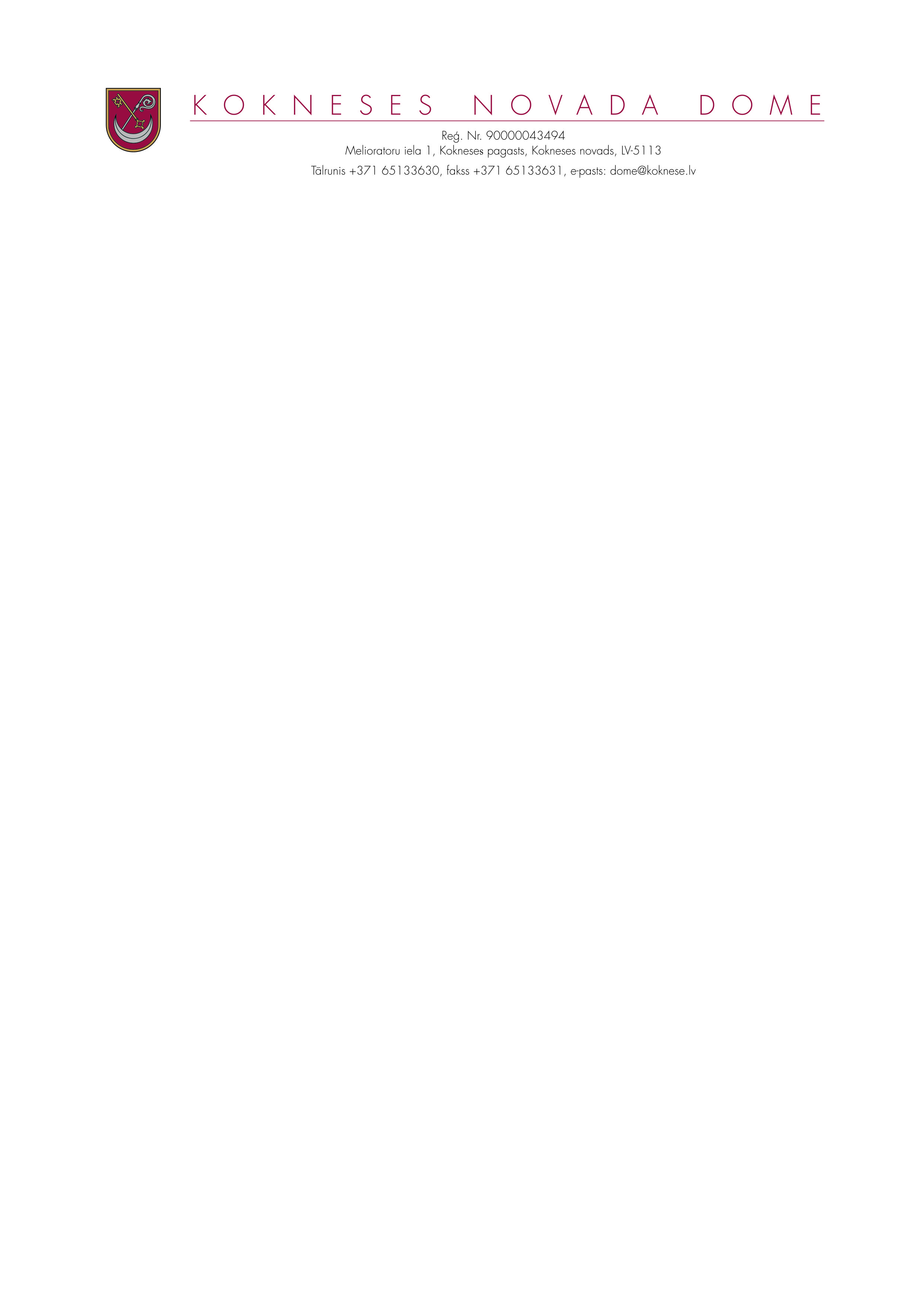 DOMES SĒDES PROTOKOLSKokneses novada  Kokneses pagastā2018.gada 28.novembrī								Nr.13Sēde sasaukta plkst.14.ooSēde tiek atklāta plkst.14.ooSĒDES VADĪTĀJS – domes priekšsēdētājs Dainis VingrisPROTOKOLISTS- domes sekretāre Dzintra KrišāneSĒDĒ PIEDALĀS:Domes deputāti: Aigars Kalniņš, Dāvis Kalniņš, Pēteris Keišs, Rihards Krauklis, Jānis Krūmiņš, Ivars Māliņš, Jānis Miezītis, Edgars Mikāls, Māris Reinbergs, Valdis Silovs, Ziedonis VildeAdministrācijas darbinieki:Ilze Pabērza – Bebru pagasta pārvaldes vadītājaIlmārs Klaužs- domes izpilddirektors;Ligita Kronentāle- domes juriste;Raina Līcīte- Iršu pagasta pārvaldes vadītāja;Anita Šmite- Tūrisma un sabiedrisko attiecību nodaļas vadītājaUzaicinātās personas:Brigita Krauze- Aizkraukles novada sporta skolas direktoreSĒDĒ NEPIEDALĀS domes deputāti:Ilgonis Grunšteins- darbnespēja;Gita Rūtiņa- darbnespēja;Henriks Ločmelis- darbāSēdes vadītājs atklāj  novada domes kārtējo sēdi un lūdz deputātus papildus sēdes darba kārtībā iekļaut trīs jautājumus:8. Par grozījumiem Kokneses novada domes  lēmumā9. Par Kokneses novada domes komisijām10.Par nekustamā īpašuma  dzīvokļa Nr.7 „ Liepās ”,  Kokneses pagasta, Kokneses novadā  pārdošanu atklātā mutiskā izsolēAtklāti balsojot, PAR- 12 (Aigars Kalniņš, Dāvis Kalniņš, Pēteris Keišs, Rihards Krauklis, Jānis Krūmiņš, Ivars Māliņš, Jānis Miezītis, Edgars Mikāls, Māris Reinbergs, Valdis Silovs, Ziedonis Vilde, Dainis Vingris), PRET-nav, ATTURAS-nav, Kokneses novada dome NOLEMJ papildus sēdes darba kārtībā iekļaut trīs jautājumus:8. Par grozījumiem Kokneses novada domes  lēmumā9. Par Kokneses novada domes komisijām10.Par nekustamā īpašuma  dzīvokļa Nr.7 „ Liepās ”,  Kokneses pagasta, Kokneses novadā  pārdošanu atklātā mutiskā izsolēSēdes vadītājs  lūdz deputātus  apstiprināt sēdes darba kārtību.Atklāti balsojot, PAR- 12 (Aigars Kalniņš, Dāvis Kalniņš, Pēteris Keišs, Rihards Krauklis, Jānis Krūmiņš, Ivars Māliņš, Jānis Miezītis, Edgars Mikāls, Māris Reinbergs, Valdis Silovs, Ziedonis Vilde, Dainis Vingris), PRET-nav, ATTURAS-nav, Kokneses novada dome NOLEMJapstiprināt šādu  2018.gada  28.novembra domes sēdes darba kārtību:SĒDES DARBA KĀRTĪBA:1.Par Kokneses apvienotās pašvaldību būvvaldes darbu2. Par pašvaldību savstarpējiem norēķiniem par Kokneses apvienotās pašvaldību būvvaldes   pakalpojumiem 2019. gadam3.Par Tūrisma un sabiedrisko attiecību nodaļas  darbu4.DAŽĀDI JAUTĀJUMI4.1.Par vieglās automašīnas VW PASSAT VARIANT atsavināšanu;4.2.Par traktora T-25A atsavināšanu;4.3.Par atkritumu apsaimniekošanas maksas apstiprināšanu 2019.gadam.4.4. Par apgaismojumu pie Kokneses  parka dīķiem4.5.Par sadarbību ar Aizkraukles novada Sporta skolu4.6. Par papildus finansējumu  ūdenskrituma izbūvei Kokneses parkā5.PAR IESNIEGUMU  IZSKATĪŠANU5.1. Par finansējumu projekta “She runs”  dalībniekiem5.2.Par pieminekļa teritorijas labiekārtošanu, Hanzas ielā 2, Koknesē6.Par Dzīvokļu komisijas sēdē pieņemtajiem lēmumiem7.Par Sociālo jautājumu un veselības aprūpes pastāvīgās komitejas sēdē pieņemtajiem lēmumiem8. Par grozījumiem Kokneses novada domes  lēmumā9. Par Kokneses novada domes komisijām10.Par nekustamā īpašuma  dzīvokļa Nr.7 „ Liepās ”,  Kokneses pagasta, Kokneses novadā  pārdošanu atklātā mutiskā izsolē1.Par Kokneses apvienotās pašvaldību būvvaldes darbu_______________________________________________________________________________________________________ ZIŅO: Dainis VingrisNoklausījusies Kokneses apvienotās pašvaldību būvvaldes vadītāja Jana Korola sagatavoto  informāciju par būvvaldes darbu 2018.gadā, ņemot vērā Finanšu un attīstības pastāvīgās komitejas 2018.gada  21.novembra ieteikumu, atklāti balsojot, PAR- 12 (Aigars Kalniņš, Dāvis Kalniņš, Pēteris Keišs, Rihards Krauklis, Jānis Krūmiņš, Ivars Māliņš, Jānis Miezītis, Edgars Mikāls, Māris Reinbergs, Valdis Silovs, Ziedonis Vilde, Dainis Vingris), PRET-nav, ATTURAS-nav, Kokneses novada dome NOLEMJ:1.Pieņemt zināšanai informāciju par Kokneses apvienotās pašvaldību būvvaldes darbu 2018.gadā.PielikumsKokneses novada domes2018.gada 28.novembra lēmumam Nr.1ATSKAITE PAR BŪVVALDES DARBU 10 mēnešos (01.01.2018.-01.11.2018.)Pieņemtas ekspluatācijā pēc paskaidrojuma rakstiem un apliecinājumu kartēm – 58 būvniecības ieceres.Izskatītas un sniegtas atbildes 27  iesniegumiemSastādīti  160 atzinumi  par būves pārbaudiIzsniegtas 23  izziņas par būves neesamību dabā Izsniegtas 2  izziņas par jaunbūviSastādīts 1 protokols par būves konservācijas darbu neveikšanuIzskatīti būvinspektora atzinumi par patvaļīgu būvniecību un pieņemti 15 lēmumiApmeklēti semināri un apmācības profesionālās kvalifikācijas celšanai par būvniecības informācijas sistēmas (BIS)  darbību, lietvedību, u.c.:  būvvaldes vadītājs – 6 semināri, būvinspektore –  4 semināri; arhitekte  - 1 seminārs; teritorijas plānotāja - lietvede  - 2 semināri.Visi būvvaldes dokumenti (būvniecības ieceru iesniegumi, apliecinājumu kartes, paskaidrojumu raksti,  izsniegtās būvatļaujas, informācija par  iesniegtiem būvprojektiem, akti par ekspluatācijā nodotiem objektiem) tiek ievadīti būvniecības informācijas sistēmā (BIS). Būvvaldes vadītājs Jans korols2. Par pašvaldību savstarpējiem norēķiniem par Kokneses apvienotās pašvaldību būvvaldes   pakalpojumiem 2019. gadam__________________________________________________________________________________________________ ZIŅO: Dainis VingrisIepazinusies ar domes ekonomistes I.Sproģes sagatavoto informāciju, ņemot vērā Finanšu un attīstības pastāvīgās komitejas 21.11.2018. ieteikumu, atklāti balsojot, ,PAR- 12 (Aigars Kalniņš, Dāvis Kalniņš, Pēteris Keišs, Rihards Krauklis, Jānis Krūmiņš, Ivars Māliņš, Jānis Miezītis, Edgars Mikāls, Māris Reinbergs, Valdis Silovs, Ziedonis Vilde, Dainis Vingris), PRET-nav, ATTURAS-nav, Kokneses novada dome NOLEMJ:1.Apstiprināt savstarpējo norēķinu aprēķinu Kokneses novada apvienotās pašvaldību  būvvaldes uzturēšanas izmaksu segšanai 2018. gadam (pielikums). (Savstarpējo norēķinu uzturēšanas izmaksu aprēķinam izmanto pirms plānojamā perioda apstiprināto budžetu un iedzīvotāju skaitu.)2.Lēmumu nosūtīt Pļaviņu, Neretas, Skrīveru un Jaunjelgavas novadu pašvaldībām.3.Atbilstoši Valsts pārvaldes iekārtas likuma 45. un 46. pantam Pļaviņu, Neretas, Skrīveru un Jaunjelgavas novadu pašvaldības slēdz deleģēšanas līgumu ar Kokneses novada domi.4.Gadījumā, ja tiek paplašināts darba apjoms un funkcijas, būvvaldes uzturēšanas izmaksas var tikt palielinātas. 5.Kontroli par lēmuma izpildi uzdot Kokneses novada domes priekšsēdētājam Dainim Vingrim.PielikumsKokneses novada domes2018.gada 28.novembrasēdes lēmumam Nr.23.Par Tūrisma un sabiedrisko attiecību nodaļas  darbu_______________________________________________________________________________________________________ ZIŅO: Anita ŠmiteKokneses novada dome ir iepazinusies ar Tūrisma un sabiedrisko attiecību nodaļas vadītājas  Anitas Šmites sagatavoto informāciju par nodaļas  darbu.	Ņemot vērā iepriekš minēto, Kultūras, izglītības, sporta un sabiedrisko lietu pastāvīgās  komitejas  20.11.2018. ieteikumu, atklāti balsojot, ,PAR- 12 (Aigars Kalniņš, Dāvis Kalniņš, Pēteris Keišs, Rihards Krauklis, Jānis Krūmiņš, Ivars Māliņš, Jānis Miezītis, Edgars Mikāls, Māris Reinbergs, Valdis Silovs, Ziedonis Vilde, Dainis Vingris), PRET-nav, ATTURAS-nav, Kokneses novada dome NOLEMJ:	1.Pieņemt zināšanai informāciju par Kokneses novada domes Tūrisma un sabiedrisko attiecību nodaļas darbu ( informācija pievienota pielikumā).PielikumsKokneses novada domes2018.gada 28.novembra lēmumam Nr.3Tūrisma un sabiedrisko attiecību nodaļas darbs 2018. gadāNoslēgusies aktīvā tūrisma sezonaAgri silts pavasaris, sen nepiedzīvots vasaras karstums un zeltaini krāsains rudens ir bijis skaists apliecinājums ražīgai tūrisma sezonai Koknesē. Bet viss sākās jau ziemā vēl pirms sezonas, gatavojot tūrisma materiālus un piedaloties izstādēs Viļņā, Tallinā, Rīgā, aicinot potenciālos tūristus apmeklēt Koknesi. Un tam bija jūtami rezultāti, jo līdztekus apceļotājiem no Latvijas, šogad izteikti daudz tūristi no Lietuvas un Igaunijas iepazina Kokneses un apkārtnes skaistumu. Kokneses viduslaiku pilsdrupas un Likteņdārzs ir apmeklētākie tūrisma objekti Koknesē. Šis gads bija ļoti atšķirīgs pilsdrupās, sauciens „Rūgts” un kāzu viesi, bija sastopamai retāk, lielie Sama modināšanas un novada svētku pasākumi norisinājās parkā un Blaumaņa pagalmā, jo  pilsdrupu teritorijā notika  konservācijas darbi projekta “Kultūras mantojuma saglabāšana un attīstība Daugavas ceļā” ietvaros.  Ik dienas varēja redzēt būvniekus, veicot pilsdrupu mūru ārējās sienas  konservācijas un nostiprināšanas darbus.  Tika veidots arī jauns pakalpojums - viduslaiku moku kambaris un atklāts bruģa fragments. Apmeklētāju drošības nodrošināšanai, gar Daugavas krastu priekšpils teritorijā, ir izveidots nožogojums. Celtniecības darbi nedaudz ietekmēja kopējo pilsdrupu apmeklētāju skaitu salīdzinājumā ar iepriekšējo gadu, kopējais apmeklētāju skaits šogad ir bijis aptuveni piecus procentus mazāks. Kopumā pilsdrupas apmeklējis 21 231 interesents, no tiem 1814 bijuši ārzemju viesi. Neraugoties uz karsto vasaru, visvairāk tūristi pilsdrupas apmeklējuši jūlijā un augustā, kā arī vērojuši skaisto rudens lapu zeltu koku zaros septembra mēnesī. Jūlijā, kad Latvijā notika Dziesmu un deju svētki, Koknesē skanēja dažādas valodas, daudzi ārzemju viesi iepazina Latvijas skaistumu. Te, līdztekus jau pieminēto kaimiņzemju apmeklētājiem, varēja sastapt viesus no Vācijas, Norvēģijas, Krievijas, Austrālijas, Amerikas un vēl daudzām valstīm.Arvien vairāk tūristi, īpaši ārzemju, iegriežas Tūrisma informācijas centrā, apmeklējot izstādes par Koknesi un aplūkojot pils maketus, un iegādājoties vietējo ražotāju produkciju un suvenīrus.  Kokneses novada skolēni un pedagogi kompetenču balstītā pieejā mācību stundas organizē centrā, kur ir gan Kokneses vēstures stāsti, gan aplūkojamas izstādes. Organizējot tikšanās, centra telpas izmanto vietējie uzņēmēji, šeit notiek lekcijas un cita veida pasākumi.Visa gada garumā raita rosība norisēja projekta „Ilgtspējīgu tūrisma pakalpojumu attīstība un tūrisma infrastruktūras pieejamības uzlabošana” (Development of sustainable tourism services through joint solutions - AttractiveFORyou)  Nr.LLI-211 ietvaros. Kopīga Kokneses, Jēkabpils, Pluņģes un Rokišķu dalība tūrisma izstādēs, vietējo uzņēmēju pieredzes apmaiņas braucieni, tūrisma speciālistu vizītes, Latvijas un Lietuvas žurnālistu viesošanās visās projekta dalībpilsētās, savstarpēja dalība pilsētu svētkos bija šīs sezonas aktualitāte.Līdztekus norisēja aktīvs darbs projektā HANSA: Hanzas vērtības ilgtspējīgai sadarbībai (Nr.CB110), kura ietvaros Koknese savu Hanzas vārdu nesa 38. starptautiskās Hanzas dienas Vācijas pilsētā Rostokā. Projekta ietvaros Koknesi apmeklēja un informēja savus lasītājus mediju pārstāvji un ceļojumu blogeri no Vācijas, Lielbritānijas, Igaunijas un Latvijas. Projekta ietvaros koknesieši piedalījās Rīgas pilsētas svētkos. Šogad projekta "Daugav’Abas Malas" ekspedīcijas komanda ar plostiem, pētot Daugavas tūrisma ceļu, piestāja arī Koknesē. Koknesi apmeklēja Vidzemes plānošanas reģiona tūrisma speciālisti. Kokneses vārds augustā izskanēja „Latvijas Radio” veidotā raidījumā par jaunākajām norisēm Koknesē. Savukārt par teikām apvītajām Kokneses pilsdrupām veidoto raidījumu varēja vērot „ReTV”.Ilglaicīgā Kokneses un Vitingenas sadarbība jau iesoļojusi trīsdesmitajā gadu desmitā, un šogad Kokneses svētku laikā pašā vasaras vidū Vitingenas delegācija iepazina Kokneses novadu un notika pārrunas par sadraudzību nākotnē. Sama modināšanas svētki ar Tvīda braucienu, plašu gadatirgu un viduslaiku aktivitātēm, rudens velobrauciens pa Kokneses un Pļaviņu novadu daudziem koknesiešiem un tūristiem no visas Latvijas ir kļuvuši par Kokneses atpazīšanas zīmi.Lai gan aktīvā tūrisma sezona ir noslēgusies, tūrisma informācijas centrā līdz gada nogalei notiks daudzveidīgi pasākumi, uz kuriem aicināts ikviens interesents:16. novembrī plkst.13.00 Olgas Bundzenieces grāmatas „Vasaras Koknesē” atvēršanas svētki;26. novembrī plkst. 17.00 lekcija par bērna attīstību pirmajos dzīves gados no 3 mēnešu vecuma līdz 7 gadiem;27. novembrī plkst. 9.30 - 17.30 (domes sēžu zālē) tūrisma uzņēmējiem un speciālistiem J. Smaļinska lekcija  "Kā dabas un kultūras mantojumu izmantot tūrisma produkta veidošanā un mārketingā” (iepriekšēja pieteikšanās); 1.decembrī plkst. Piparkūku mājiņu darināšanas darbnīca (iepriekšēja pieteikšanās);3. decembrī plkst. 10.00 prof. Jura Urtāna lekcija ar piemēriem dabā “Kokneses cietokšņa priekšnocietinājumi senatnē un mūsdienās”;6.decembrī plkst. 18.00 Kokneses skolēnu darbu izstādes „RokuRokā” atklāšana;7.decembrī plkst.15.00 Ziemassvētku tirdziņš;11. decembrī Andra Klepera lekcija “Kokneses novada konkurētspēja tūrismā: pašvaldības un uzņēmēju stratēģijas”.13. decembrī plkst 17.00 Kokneses Mūzikas skolas ansambļu koncerts.14. decembrī plkst. 15.30 lekcija “Stress, izdegšanas sindroms. Kā to mazināt, risināt, vadīt?”;18. decembrī plkst. 17.30 lekcija “Bērnu pozitīva disciplinēšana”.Vairāk informācijas:: www.visitkoknese.lv, https://www.facebook.com/KoknesesTIC/2018. gada Tūrisma un sabiedrisko attiecību aktivitāšu pārskatsTūrisma izstādes un gadatirgi:26. - 28. janvāris,  starptautiska izstāde ADVENTUR 2018 Viļņā:- stends Magnetic Latvia;- LatLit projekta „AtractiveFORyou” stends.2. - 4. februāris, starptautiska izstāde BALTTOUR 2018 Rīgā:- LatLit projekta „AtractiveFORyou” stends;- Zemgales plānošanas reģiona stends;- Hanzas pilsētu stends „Explore Hansa”.Vietējie uzņēmēji: „ Mazā Kāpa” , biedrība „Baltaine”, ZS „Janavas”.9.-11. februāris,  starptautiska izstāde TOUREST 2018 Tallinā:- stends Magnetic Latvia;- Hanzas pilsētu stends „Explore Hansa”.17.marts, uzņēmēju dienas  Aizkrauklē, TIC informatīvais stends.18.augusts, Rīgas pilsētas svētki, Hanzas pilsētu stends Vērmanes dārzā.Vietējie uzņēmēji: „Aizezeres kapela”, „Mazā Kāpa”, ZS „Janavas”, „Ievas siers” , TIC informatīvais stends.Izstādes TIC lielajā zālē:1. janvāris - 20. aprīlis, Alda Dobenberga gleznu izstāde;20.aprīlis – 13. jūnijs, Elīnas Kursītes fotogrāfiju izstāde „Latvijas zelta pods”;23.aprīlis – 12. maijs, Gunta Niedoliņa darināto kokļu izstāde;5.maijs – 3. jūnijs, sadarbībā ar Likteņdārzu izstāde „Latvijas lauki gadsimtu griežos”;13.jūnijs – 5.decembris, Pāvila Karpa gleznu izstāde „Koknese- senāk un tagad”;23.oktobris – 1.decembris, keramiķa Haralda Mārcēna – Ancāna izstāde;6.decembris – janvāris, Kokneses skolēnu darbu izstāde „RokuRokā”, pedagogs Gita Tenisa.Pasākumi TIC:11. janvāris,  tikšanās ar Kokneses tūrisma jomas uzņēmējiem;25. janvāris, Arta Pabrika grāmatas ”Hiršenhofas stāsts. Kultūrvēsturiska eseja” atklāšana;11.aprīlis, „Eidz transports” tikšanās par tūrismu;12. aprīlis, tikšanās ar Olgas Bundzenieces radiniekiem par grāmatu „Vasaras Koknesē”;12.aprīlis, Veselības projekta lekcija;13.aprīlis, Itas Lejiņas tikšanās ar Kokneses jauniešiem;19.aprīlis, Kokneses bibliotēkas 95.gadu jubilejas pasākums ar Guntara Rača piedalīšanos;18. maijs, Likteņdārzam veltītas pastmarkas izdošana un zīmogošana;22. jūnijs, Likteņdārza monētas atklāšana;22. jūnijs, O.Bundzenieces grāmatas manuskripta "Vasaras Koknesē" prezentācija;22. septembris, dzejas dienu pasākums ar dzejnieces Annas Rancānes piedalīšanos;27.oktobris, biedrības „Pērses krasts” tikšanās ar koknesiešiem par Daugavas senlejas un Pērses gravas izpēt;12. novembris, veselības projekta lekcija par svarīgiem mazuļu uztura jautājumiem līdz 3 gadu vecumam. Vadītāja uztura speciāliste Ilze Začeste;16.novembris, O.Bundzenieces grāmatas "Vasaras Koknesē" atvēršana;26.novembris, veselības projekta lekcija par bērna attīstību pirmajos dzīves gados no 3 mēnešu vecuma (t.sk. velšanos, rāpošanu, sēdēšanu, staigāšanu) līdz 7 gadiem. Lekcijas vadītāja sertificēta fizioterapeite Žanete Vingre;27.novembris, Jura Smaļinska lekcija „Kā dabas un kultūras mantojumu izmantot tūrisma produkta veidošanā un mārketingā?;1.decembris, piparkūku mājiņu veidošanas darbnīca;6.decembris, izstādes "RokuRokā" atklāšana;7.decembris, Ziemassvētku tirdziņš;11.decembris, Andra Klepera lekcija "Kokneses novada konkurētspēja tūrismā: pašvaldības un uzņēmēju stratēģijas";12. decembris, Kokneses Mūzikas skolas ansambļu koncerts;14.decembris, veselības projekta lekcija par izdegšanu.Citi pasākumi:28. aprīlis, Lielā talka Kokneses pilsdrupās;19. maijs, Sama modināšanas svētki;21.-25. jūnijs, Vitingenas pilsētas delegācijas vizīte Koknesē;7. septembris, Latvijas pašvaldību izpilddirektoru sanāksme Koknesē, mājražotāju tirdziņš TIC;14. septembris, novada domes pieredzes apmaiņas brauciens uz Tērveti;15. septembris, rudens velobrauciens pa Kokneses un Pļaviņu novadu;21.septembris, Vecumnieku novada pašvaldības darbinieku pieredzes apmaiņa Koknesē;20.oktobris, Veļu vakars pilsdrupās.LatLit projekta "AttractiveFORyou" jeb "Ilgtspējīgu tūrisma pakalpojumu attīstība un tūrisma infrastruktūras pieejamības uzlabošana" Nr.LLI-211 aktivitātes:26.-27. februāris, projekta tikšanās Pluņģē;19. maijs, projekta dalībnieku vizīte Koknesē, dalība Sama modināšanas svētkos (Pluņģes, Rokišķu, Jēkabpils amatnieki, kultūras kolektīvi;30.-31. maijs, Lietuvas žurnālistu vizīte Jēkabpilī un Koknesē (TIC, pilsdrupas un parks, brauciens ar kuģi „Nameisis”, Likteņdārzs, Radošā māja, „Mazā Kāpa”);6.-7. jūnijs, Latvijas mediju un tūroperatoru vizītes Rokišķos un Pluņģē;16. jūnijs, dalība Jēkabpils pilsētas svētkos (ZS „Janavas”, „OgaPowder”, „Aizezeres muzikanti”, TIC informatīvais stends); 16. jūnijs, dalība Pluņģes pilsētas svētkos (amatnieks Spodra Briede, „Ievas siers”, Kokneses mūzikas skolas akordeonistu orķestris, TIC informatīvais stends);8.-9. augusts, tūrisma jomas profesionāļu pieredzes apmaiņas brauciens Koknesē (TIC, „Mazā Kāpa”, parks un pilsdrupas, brauciens ar kuģīti „Vīgante”, Likteņdārzs, Radošā māja, ZS „Janavas” dabas taka) un Jēkabpilī;22.-23. augusts, tūrisma jomas profesionāļu pieredzes apmaiņas brauciens uz Rokišķiem un Pluņģi;30.septembris, Jēkabpils rudens gadatirgus  (TIC informatīvais stends, folkloras kopa „Urgas”) un projekta noslēguma sanāksme.Projekts  HANSA: Hanzas vērtības ilgtspējīgai sadarbībai (Nr.CB110) aktivitātes:2.marts, Kokneses novada tūrisma uzņēmēju pieredzes apmaiņas brauciens uz Raunu, Smilteni, Blomi;Alda Dobenberga 2018.gadā tapušās  eļļas gleznu "Pārdzimšana" nosūtīšana uz Rostoku. (A.Dobenberga darbs kopā ar 66 Hanzas pilsētu mākslinieku radītajiem tēliem bija izvietots Rostokas Mūzikas un teātra augstskolas telpās un tā fotogrāfija un apraksts bija iekļauts izstādes katalogā.);21.-24. jūnijs, Hanzas dienas Rostokā; 8.augusts, Hanzas projekta mediju vizīte Koknesē par kulināro mantojumu (ekspedīcija „Hanzas ceļi”, brauciens ar kuģi „Nameisis”, sama zupas baudījums „Pērsejās”, TIC apmeklējums).Kokneses novada domes laikraksts „Kokneses Novada Vēstis”Avīzes redaktore: Sarmīte Rode. Laikrakstā tiek ievietoti Kokneses novada domes lēmumi, projektu publicitātes,  speciālistu sagatavota informācija, paziņojumi, saistošie noteikumi, kā arī aktuālākā informācija izglītības, sporta un kultūras jomā, intervijas ar novada iedzīvotājiem, pasākumu apraksti un programmas u.c. informācija.Laikraksts tiek izdots vienu reizi mēnesī 2500 eksemplāros un bez maksas ir pieejams Kokneses novada domē, pagastu pārvaldēs, iestādēs, kā arī veikalos un citās iedzīvotāju apmeklētākajās vietās. Avīzes apjoms katru mēnesi atkarībā no iegūtā informācijas apjoma: ~ 12 – 16 lpp.Iespēja lasīt elektroniski. Visi laikraksta numuri tiek ievietoti pašvaldības mājas lapā http://www.koknese.lvAvīzes formāts kopš 2014. gada janvāra ir A3, kurai pirmā un pēdējā lapaspuse ir pilnkrāsu drukā.  Avīze joprojām tiek iespiesta SIA „Erante” tipogrāfijā Jēkabpilī.Aicinām ikvienu novada iedzīvotāju, arī Kokneses novada domes deputātus, izteikt priekšlikumus rakstu un interviju tēmām.Kokneses pašvaldības mājas lapa www.koknese.lv Informācijas aktualizēšanu mājas lapā veic nodaļas vadītāja Anita Šmite un sabiedrisko attiecību speciāliste Sarmīte Rode.Tāpat kā iepriekš, mājas lapā papildus pamatinformācijai par Kokneses novada domi un tās iestādēm tiek ievietoti informatīvi paziņojumi, projektu publicitātes, lēmumi, normatīvie akti, publiskie iepirkumi, kultūras, sporta, tūrisma un izglītības iestāžu pasākumu atskati, plašas bilžu galerijas, novada domes sēžu audio ieraksti, TV sižeti u.c. svarīga informācija.Ikdienas darbā tiek pilnveidotas esošās sadaļas un veidotas jaunas. Informācija tiek atjaunināta katru dienu.Ar esošajiem mājas lapas uzturētājiem SIA “Viss.lv” noslēgts līgums līdz 2022. gada 31. aprīlim.Informāciju sagatavoja: Anita Šmite, Tūrisma un sabiedrisko attiecību nodaļas vadītāja4.1.Par vieglās automašīnas VW PASSAT VARIANT atsavināšanu_______________________________________________________________________________________________________ (P.Keišs)ZIŅO: Dainis VingrisKokneses novada domes izpilddirektors Ilmārs Klaužs ierosina, Kokneses novada domei piederošo automašīnu  VW PASSAT VARIANT, valsts reģistrācijas Nr. FL 2788,  atsavināt par noteikto brīvo atsavināšanas cenu 250,00 euro, Ja izsoles paziņojumā noteiktajā laikā uz automašīnas pirkšanu pieteiksies vairāk kā viens pretendents, tiks rīkota automašīnas izsole starp šiem pretendentiem.	Publiskas personu mantas atsavināšanas  likuma 37. panta pirmās daļas 1. punkts noteic, ka pārdot publiskas personas mantu par brīvu cenu var, ja kustāmas mantas atlikusī bilances vērtība pēc grāmatvedības datiem ir mazāka par 700 euro. Šajā gadījumā pārdošanas cena nedrīkst būt mazāka par tās atlikušo vērtību.Mantas vērtēšanas un objektu apsekošanas komisija  nolēma noteikt automašīnas  VW PASSAT VARIANT, valsts reģistrācijas Nr. FL 2788 brīvo atsavināšanas cenu 250,00 euro (divi simti piecdesmit euro un 00 centi).Kokneses novada domes  Finanšu un attīstības pastāvīgās komiteja 22.11.2018. nolēma  noteikt automašīnas VW PASSAT VARIANT, valsts reģistrācijas Nr. FL 2788 atsavināšanas cenu 250,00 euro (divi simti piecdesmit euro un 00 centi).	Pamatojoties uz likuma „Par pašvaldībām” 14. panta pirmās daļas 2. punktu, 77. panta  ceturto daļu,   Publiskas personu mantas atsavināšanas  likuma 3. panta pirmo daļu, 6. panta otro daļu, 8. panta piekto daļu, 13. pantu, 37. panta pirmās  daļas 1. punktu,  Publiskas personas  finanšu līdzekļu un mantas izšķērdēšanas novēršanas likuma 3. panta pirmās daļas 2.punktu un ņemot vērā Kokneses  novada domes Finanšu un attīstības pastāvīgās komitejas 22.11.2018. ieteikumu,, atklāti balsojot, PAR- 12 (Aigars Kalniņš, Dāvis Kalniņš, Pēteris Keišs, Rihards Krauklis, Jānis Krūmiņš, Ivars Māliņš, Jānis Miezītis, Edgars Mikāls, Māris Reinbergs, Valdis Silovs, Ziedonis Vilde, Dainis Vingris), PRET-nav, ATTURAS- nav, Kokneses novada dome NOLEMJ:  	1.  Atsavināt automašīnu  VW PASSAT VARIANT, valsts reģistrācijas Nr. FL 2788 par brīvu atsavināšanas cenu.	2. Noteikt automašīnas VW PASSAT VARIANT, valsts reģistrācijas Nr. FL 2788,   brīvo atsavināšanas cenu - 250,00 euro (divi simti piecdesmit euro un 00 centi). 	3. Noteikt, ka ja automašīnas  VW PASSAT VARIANT, valsts reģistrācijas Nr. FL 2788, atsavināšanas paziņojumā noteiktajā termiņā līdz 2018.gada 14.decembrim, uz tās iegādi īpašumā pieteiksies vairāk kā viens pretendents, tad  starp šiem pretendentiem ir rīkojuma 2018.gada 18.decembrī automašīnas izsole.	4. Apstiprināt automašīnas  VW PASSAT, valsts reģistrācijas Nr. FP3668, izsoles noteikumus, saskaņā ar pielikumu.	5. Paziņojumu par vieglās automašīnas    VW PASSAT, valsts reģistrācijas Nr. FP 3668, atsavināšanu  par noteikto brīvo atsavināšanas cenu publicēt Kokneses novada domes interneta mājas lapā: www.koknese.lv, sadaļā “Izsoles”. APSTIPRINĀTIar Kokneses  novada domes2018.gada 28.novembra  sēdes  lēmumu Nr.4.1(protokols Nr. 13)Kokneses novada domei piederošās vieglās automašīnas VW PASSAT VARIANT, valsts reģistrācijas Nr. FL 2788IZSOLES NOTEIKUMI1.Vispārīgie noteikumi1.1. Šie noteikumi paredz kārtību, kādā organizējama Kokneses novada domei (turpmāk tekstā- Dome) piederošās vieglās  automašīnas VW PASSAT VARIANT, valsts reģistrācijas Nr. FL 2788,   (turpmāk  tekstā- – Automašīna), pārdošana izsolē (turpmāk tekstā – Izsole) starp personām, kuras Kokneses novada domes interneta mājas lapā www.koknese.lv, noteiktajā termiņā no  30.11.02.2018.līdz 14.12.2017. plkst.11.00 būs pieteikušās uz Automašīnas iegādei par tās brīvo atsavināšanas cenu.1.2. Izsoli organizē un vada Domes apstiprinātā izsoles komisija.1.3. Izsole notiks Domes administratīvajā ēkā  (sēžu zālē Nr.2, ēkas 1. stāvā) Melioratoru  ielā 1, Koknesē, Kokneses pagastā, Kokneses novadā, 2018. gada  18.decembrī plkst. 10.00.1.4. Izsoles veids – mutiska izsole ar augšupejošu soli.1.5. Automašīnas nosacītā brīvā atsavināšanas cena  250,00 euro (divi simti piecdesmit euro un 00 centi), kas ir arī izsoles sākumcena. Visa nosolītā Automašīnas nosolītā cena ir maksājams euro. 1.6. Izsoles solis – 10,00 (desmit ) euro. 1.7. Izsoles nodrošinājums  - netiek prasīts.1.8. Izsoles dalības maksa – netiek noteikta.19. Personas, kuras Kokneses novada interneta mājas lapā www.koknese.lv , noteiktajā termiņā no  30.11.2018. līdz 1412.2017. plkst.11.00 būs pieteikušās  Automašīnas iegādei, par Automašīna izsoli  informē Dome, nosūtot izsoles nolikumu un rakstveida paziņojumu par izsoles laiku un vietu, ne vēlāk kā 17.decembrim uz personas pieteikumā norādīto e pasta adresi.2. Automašīnas raksturojums2.1. Automašīna: krāsa – ķiršu, izlaiduma gads – 1998., motora tilpums (cm3)– 1781, degviela-benzīns, automašīnas tehniskā apskate nav izieta,  transportlīdzekļa ekspluatācijas nodoklis nomaksāts par 2017.gadu (pēc Automašīnas iegūšanas īpašumā- pie Automašīnas pārreģistrācijas CSDD un ceļa nodokli jāmaksā pircējam).2.3. Automašīna ir Kokneses novada domes īpašums. 2.4. Par jaunu Automašīnas valsts reģistrācijas numura zīmi pie Automašīnas pārreģistrācijas maksā Pircējs. 2.5. Automašīnu var apskatīt, saskaņojot laiku ar Domes izpilddirektoru Ilmāru Klaužu pa mob. tālr. 26435216. 3. Izsoles norise3.1. Izsoles dalībniekam jāierodas uz Automašīnas izsoli šo noteikumu 1.3. punktā norādītajā datumā un vietā, ne vēlāk kā plkst. 10.00.3.2. Personām, kuras  piedalās izsolē, pirms izsoles sākuma iesniedz Izsoles komisijai  šādus dokumentus: 3.2.1. juridiskās personas: 3.2.1.1. reģistrācijas apliecības kopija;3.2.1.2. juridiskās personas lēmējinstitūcijas lēmumu par  Automašīnas iegādi;3.2.1.3. personai, kura pārstāv juridisku personu, jāuzrāda dokuments, kas apliecina pārstāvības tiesības un personu apliecinošs dokuments (pase vai indentifikācijas karte).3.3.1. fiziskās personas, uzrāda personu apliecinošu dokumentu (pase, identifikācijas karte).3.3.  Personas pirms izsoles sākuma  tiek reģistrētas izsoles dalībnieku reģistrā (pielikums Nr.1), kurā ieraksta šādas ziņas:3.3.1. dalībnieka kārtas numurs;3.3.2. fiziskai personai – vārdu, uzvārdu, personas kodu, dzīvesvietas adresi;3.3.3. juridiskai personai – nosaukumu, reģistrācijas numuru, juridisko adresi.3.4.  Izsoles dalībniekam Izsoles komisija pirms izsoles sākšanas izsniedz solītāja kartīti ar numuru (kartītes numurs sakrīt ar personas reģistrācijas numuru izsoles dalībnieku reģistrā), kuru izmanto solīšanā.3.5. Persona netiek pielaista dalībai izsolē, ja tā nav iesniegusi šo noteikumu 3.3.1. punktā norādītos dokumentus vai nevar uzrādīt šo noteikumu 3.3.1.4. un 3.3.2. punktā norādīto personu apliecinošo dokumentu, vai,  ja tai ir nodokļu, nodevu vai citu maksājumu parādi Kokneses novada pašvaldībā vai tās iestādēs un struktūrvienībās.3.6. Izsoles komisija nav tiesīga līdz izsoles sākumam  sniegt ziņas  par izsoles dalībniekiem.3.7. Izsoles gaita tiek protokolēta. Izsoles protokolā atspoguļo visas izsoles vadītāja un izsoles dalībnieku darbības izsoles gaitā. Protokolu paraksta visi izsoles komisijas locekļi.3.8. Izsoles komisija izsoles gaitā  cenu tabulā atzīmē katra izsoles dalībnieka piedāvāto cenu, turpinot cenas atzīmēšanu, kamēr to paaugstina. Atsakoties no tālākas solīšanas, katrs dalībnieks ar parakstu izsoles cenu tabulā   apstiprina savu pēdējo solīto cenu.3.9. Izsole var notikt arī tad, ja uz izsoli ir ieradies tikai viens izsoles dalībnieks. 3.10. Ja uz izsoli ir ieradies tikai viens izsoles dalībnieks, dalībnieks ir tiesīgs  iegūt Automašīnu īpašumā nosolot vienu soli.3.11. Izsolē starp izsoles dalībniekiem aizliegta vienošanās, skaļa uzvedība un citas darbības, kas varētu iespaidot izsoles rezultātus un gaitu.3.12. Izsoles norise:3.12.1. Pirms izsoles sākšanās izsoles dalībnieki paraksta izsoles noteikumus.3.12.2. Izsoli vada izsoles komisijas vadītājs vai pēc izsoles komisijas vadītāja norādījuma,  kāds no izsoles komisijas locekļiem (turpmāk – Izsoles vadītājs).3.12.3. Izsoles vadītājs, atklājot izsoli, iepazīstina izsoles dalībniekus ar izsoles komisijas sastāvu un pārliecinās par izsoles dalībnieku klātbūtni saskaņā ar dalībnieku reģistru (pielikums Nr.1). 3.12.4. Izsoles vadītājs pēc izsoles atklāšanas, īsi raksturo izsolāmo automašīnu, paziņo tās izsoles sākumcenu, kā arī izsoles soli – summu, par kādu nosacītā cena tiek paaugstināta ar katru nākamo solījumu. 3.12.5.  Izsoles dalībnieki solīšanas procesā paceļ savu solītāja kartīti ar numuru. 3.12.6. Izsoles vadītājs paziņo, ka automašīna nevar tikt pārdota par cenu, kas zemāka, kā automašīna izsoles sākumcena, paziņo  izsolāmās automašīnas izsoles sākumcenu un izsoles soļa apmēru.3.12.7. Solīšana sākās no  noteiktās automašīnas izsoles sākumcenas.3.12.8. Izsoles vadītājs nosauc automašīnas izsoles sākumcenu, izsoles dalībnieki paceļ savas solītāja kartītes numuru. 3.12.9. Ja neviens no dalībniekiem vairs augstāku cenu nepiedāvā, izsoles vadītājs trīs reizes atkārto pēdējo augstāko cenu un fiksē to ar vārdu “pārdots”. Tas nozīmē, ka Automašīna ir pārdota nosolītājam, kas solījis pēdējo augstāko cenu. Solītāja kartītes  numurs un solītā cena tiek ierakstīti cenu tabulā (pielikums Nr.2) un izsoles protokolā.3.12.10. Izsoles dalībnieks, kas piedāvājis visaugstāko cenu, pēc nosolīšanas nekavējoties ar savu parakstu protokolā apliecina tajā norādītās cenas atbilstību nosolītajai cenai un saņem izziņu norēķiniem par izsolē iegūto Automašīnu (pielikums Nr.3). 3.12.11. Ja izsoles dalībnieks, kurš Automašīnu nosolījis, bet atsakās parakstīties protokolā, tiek svītrots no izsoles dalībnieku saraksta. Šajā gadījumā tiesības uz solāmo Automašīnu iegūst tas izsoles dalībnieks, kurš nosolījis augstāko cenu. Ja nosolīto augstāko cenu  nosolījuši divi un vairāk izsoles dalībnieki, izsole pēc izsoles vadītāja uzaicinājuma tiek turpināta un solīšana turpinās  no pēdējās nosolītās augstākās cenas.3.13. Izsoles komisija apstiprina izsoles protokolu  izsoles dienā, pēc izsoles slēgšanas.3.16. Izsoles dalībniekam, kurš nosolījis augstāko cenu, jāiemaksā nosolītā automašīnas cena līdz 2018.gada 27.decembrim ,  izziņā norādītajā Domes norēķinu kontā. 4. Noslēguma noteikumi4.1. Izsoles dalībniekam, kas nosolījis augstāko cenu, ne vēlāk kā 5 (piecu) darbdienu laikā pēc  nosolītās cenas samaksas, ir jānoslēdz pirkuma līgums par nosolīto Automašīnu (pielikums Nr.4). 4.2. Izsole atzīstama par nenotikušu, ja:4.2.1. nosolītājs ir tāda persona, kura nevar slēgt darījumus vai kurai nebija tiesību piedalīties izsolē;4.2.2. izsoles dalībnieks, kas nosolījis augstāko cenu, šo noteikumu noteiktajā laikā nav samaksājis nosolīto Automašīnas cenu;4.2.3. neviens dalībnieks nav pārsolījis izsoles sākumcenu.4.3. Lēmumu par izsoles atzīšanu par nenotikušu vai izsoles rezultātu apstiprināšanu pieņem izsoles komisija, par ko ne vēlāk kā nākamajā darba dienā paziņo Domei. Izsoles rezultātus izsoles komisija apstiprina ne vēlāk kā nākamajā  darbā dienā pēc nosolītās cenas samaksas.4.4. Automašīnas pirkuma līgumu Domes vārdā paraksta Kokneses novada domes priekšsēdētājs Dainis Vingris, priekšsēdētāja prombūtnes laikā Domes izpilddirektors Ilmārs Klaužs.Vieglās  automašīnas VW PASSAT VARIANT, valsts reģistrācijas Nr.FL 2788 Izsoles noteikumu pielikums Nr.1IZSOLES DALĪBNIEKU REĢISTRĀCIJAS  SARAKSTSKokneses novada domei piederošās vieglās  automašīnas VW PASSAT VARIANT, valsts reģistrācijas Nr.FL2788 izsolei 2018. gada 18.decembrīVieglās  automašīnas VW PASSAT VARIANT, valsts reģistrācijas Nr.FL 2788Izsoles noteikumu pielikums Nr.2Vieglās  automašīnas VW PASSAT VARIANT, valsts reģistrācijas Nr.FL 2788IZSOLES PROTOKOLS Izsoles laiks un vieta - 2018. gada 18.decembrī, plkst.10.____, Kokneses novada domes ēkā, Melioratoru ielā 1, Koknesē, Kokneses pagastā, Kokneses novadā, LV-5113Izsolāmā vieglā  automašīna VW PASSAT VARIANT, valsts reģistrācijas Nr.FL 2788.Izsolāmās Automašīnas izsoles sākumcena –  250,00 euro (divi simti piecdesmit euro un 00 centi),Izsolē nosolītā  augstākā cena euro (summa ar cipariem un vārdiem) ______________________________________________________________________________________________________Izsoles dalībnieka, kurš par Automašīnu nosolījis augstāko cenu - vārds, uzvārds, juridiskās personas pilns nosaukums _________________________________________________________________________________________________________________________________________________________________________________________________Solītāja  kartītes Nr._____ Nosolītājam līdz 2018.gada 27.decembrim  jasamaskā nosolītā cena,  izsoles komisijas norādītajā Domes norēķinu kontā (summa ar cipariem un vārdiem) ________________________________________________________________________________________________________________________________________________________________________________________________________________________________Nosolītājs apņemas nomaksāt visu summu līdz 2018.gada 27.decembrim.  Izsoles vadītājs ________________________________ Komisijas locekļi: ______________ _____________________________________________________________________________ ________________________________________________________________________________________________________________ (nosolītā objekta pircēja vārds, uzvārds, juridiskas personas nosaukums)___________________________________________________________                                  (pircēja vai pilnvarotās personas paraksts)Vieglās  automašīnas VW PASSAT, valsts reģistrācijas Nr. FP 3668Izsoles noteikumu pielikums Nr.3Kokneses novada dome Melioratoru iela  1, Koknese, Kokneses pagasts, Kokneses novads, LV-5113I Z Z I Ņ A
norēķinam par izsolē nosolīto automašīnu Izsoles dalībnieka, izsolāmā objekta nosolītāja, vārds, uzvārds, juridiskās personas pilns nosaukums __________________________________________________________________________________________________ _______________________________________________________________________ adrese un tālruņa numurs ________________________________________________________________________________________________________________izsolē, kas notika 2018. gada 27.februārī, plkst. 11.15 Kokneses novada domes ēkā, Melioratoru ielā  1, Koknesē, Kokneses pagastā, , Kokneses novadā, LV-5113 nosolīja vieglo automašīnu VW PASSAT, valsts reģistrācijas Nr. FP 3668,par summu ________ ________euro (summa cipariem un vārdiem) ________________________________________________________________________________________________________________ _______________________________________________________________________________________________________ ________Līdz 2018.gada 27.decembrim Automašīnas nosolītājam jāsamaksā Domei (summa ar cipariem un vārdiem) _______________________________________________________________ ________________________________________________________________________________________________________________________  To pārskaitot  Domes bankas norēķinu kontā.Rekvizīti:Kokneses novada dome, reģ.Nr.LV 90000043494AS SEB BANKAKonta Nr. LV22UNLA0035900130701 kods: UNLALV2X .Izsoles vadītājs _______________ Izsoles komisijas sekretāre _______________Vieglās  automašīnas VW PASSAT, valsts reģistrācijas Nr. FP 3668Izsoles noteikumu pielikums Nr.4Automašīnas VW PASSAT, valsts reģistrācijas Nr. FP 3668PIRKUMA LĪGUMSKokneses novada , Kokneses pagastā			                      2018. gada ____________Kokneses novada dome, reģistrācijas Nr. LV90000043494, juridiskā adrese: Melioratoru iela  1, Koknese, Kokneses pagasts, Kokneses novads, LV-5113, domes priekšsēdētāja Daiņa Vingra personā, kurš rīkojas saskaņā ar Kokneses novada pašvaldības nolikumu , turpmāk “Pārdevējs”” no vienas puses un __________________________________________________________________________________________                                                                                                       ________________________________________________________________________________________________________________( vārds, uzvārds, personas kods, deklarētā dzīvesvieta, pases dati) turpmāk saukts - Pircējs, no otras puses, pamatojoties uz 2018.gada ________izsoles rezultātiem,  kas apstiprināti 2018.gada _______________________________, vienojas par sekojošo:LĪGUMA  PRIEKŠMETSPārdevējs pārdod un Pircējs pērk automašīnu VW PASSAT, valsts reģistrācijas Nr. FP 3668 (turpmāk tekstā – Automašīna), kas pieder Pārdevējam saskaņā ______________________________________ ________________________________________________________________________________________________________________Pārdevējs apņemas nodot Pircējam Automašīnu un Pircējs apņemas Automašīnu pieņemt un samaksāt zemāk norādītajā kārtībā pirkuma summu.AUTOMAŠĪNAS  NODOŠANAPārdevējs apņemas nodot  Automašīnu īpašumā Pircējam pēc tam, kad Pircējs veicis visas pirkuma summas samaksu. PIRKUMA  SUMMAS  SAMAKSAAutomašīna tiek pārdota par _______euro (............................euro), ko Pircējs samaksājis Pārdevējam pilnā apmērā 2018.gada .............................., tas ir, līdz šī līguma noslēgšanas brīdim. Pirkuma summas samaksa veikta ar pārskaitījumu Pārdevēja norādītajā bankas norēķinu rēķinā.PĀRĒJIE  NOTEIKUMIPārdevējs paziņo Pircējam par to, ka pārdodamā Automašīna nav nevienam citam atsavināta, nav ieķīlāta, strīdā un aizliegumā nesastāv, nav apgrūtināta ne ar kāda veida parādiem, saistībām vai cita veida ierobežojumiem.Pārdevējam un Pircējam ir zināmi Latvijas Republikas Civillikuma 2027.- 2038. pantos paredzētie noteikumi. Šis līgums neparedz blakus līgumus, atpakaļpārdevumu vai atpakaļpirkumu.Visus izdevumus, kas saistīti ar Automašīnas pārreģistrēšanu CSDD un  transportēšanu maksā Pircējs. Pie Automašīnas pārreģistrācijas Pircējs maksā arī transportlīdzekļa ekspluatācijas nodokli par iepriekšējo periodu.Visi strīdi, kas rodas starp pusēm, tiek risināti savstarpēji vienojoties. Ja vienošanās netiek panākta, strīdi tiek risināti likumdošanā noteiktajā kārtībā.Līgums sastādīts un parakstīts 3 eksemplāros.PUŠU ADRESES UN REKVIZĪTIPārdevējs –  _______________________________________________________________Pircējs ____________________________________________________________________________________________________________________________________________________________________________Pārdevējs:                                                                     			 Pircējs:4.2.Par traktora T-25A atsavināšanu_______________________________________________________________________________________________________ ZIŅO: Dainis VingrisKokneses novada domes izpilddirektors Ilmārs Klaužs ierosina, Kokneses novada domei piederošo traktoru T-25A ar valsts reģistrācijas Nr. T1906LC,  atsavināt par noteikto brīvo atsavināšanas cenu 420,00 euro, Ja izsoles paziņojumā noteiktajā laikā uz traktora pirkšanu pieteiksies vairāk kā viens pretendents, tiks rīkota traktora izsole starp šiem pretendentiem.	Publiskas personu mantas atsavināšanas  likuma 37. panta pirmās daļas 1. punkts noteic, ka pārdot publiskas personas mantu par brīvu cenu var, ja kustāmas mantas atlikusī bilances vērtība pēc grāmatvedības datiem ir mazāka par 700 euro. Šajā gadījumā pārdošanas cena nedrīkst būt mazāka par tās atlikušo vērtību.Mantas vērtēšanas un objektu apsekošanas komisija  nolēma noteikt traktora T-25A ar valsts reģistrācijas Nr. T1906LC brīvo atsavināšanas cenu 420,00 euro (četri simti divdesmit euro un 00 centi).Kokneses novada domes  Finanšu un attīstības pastāvīgās komiteja 22.11.2018. nolēma  noteikt traktora T-25A ar valsts Nr. 8893 atsavināšanas cenu420,00 euro (četri simti divdesmit euro un 00 centi).	Pamatojoties uz likuma „Par pašvaldībām” 14. panta pirmās daļas 2. punktu, 77. panta  ceturto daļu,   Publiskas personu mantas atsavināšanas  likuma 3. panta pirmo daļu, 6. panta otro daļu, 8. panta piekto daļu, 13. pantu, 37. panta pirmās  daļas 1. punktu,  Publiskas personas  finanšu līdzekļu un mantas izšķērdēšanas novēršanas likuma 3. panta pirmās daļas 2.punktu un ņemot vērā Kokneses  novada domes Finanšu un attīstības pastāvīgās komitejas 22.11.2018. ieteikumu,, atklāti balsojot, PAR- 10  ( Aigars Kalniņš, Dāvis Kalniņš, Pēteris Keišs, Rihards Krauklis, Jānis Krūmiņš, Ivars Māliņš,  Edgars Mikāls, Māris Reinbergs, Ziedonis Vilde, Dainis Vingris), PRET- nav, ATTURAS- nav, Jānis Miezītis , Valdis Silovs  balsojumā nepiedalās, Kokneses novada dome NOLEMJ:  	1.  Atsavināt traktoru T-25A ar valsts reģistrācijas Nr. T1906LC par brīvu atsavināšanas cenu.	2. Noteikt traktora T-25A ar valsts reģistrācijas Nr. T1906LC,   brīvo atsavināšanas cenu -  420,00 euro (četri simti divdesmit euro un 00 centi). 	3. Noteikt, ka ja traktora T-25A ar valsts reģistrācijas Nr. T1906LC, atsavināšanas paziņojumā noteiktajā termiņā līdz 2018.gada 14.decembrim, uz tā iegādi īpašumā pieteiksies vairāk kā viens pretendents, tad  starp šiem pretendentiem ir rīkojuma 2018.gada 18.decembrī  tā izsole.	4. Apstiprināt traktora T-25A ar valsts reģistrācijas Nr. T1906LC, izsoles noteikumus, saskaņā ar pielikumu.	5. Paziņojumu par traktoru T-25A ar valsts reģistrācijas Nr. T1906LC, atsavināšanu  par noteikto brīvo atsavināšanas cenu publicēt Kokneses novada domes interneta mājas lapā: www.koknese.lv, sadaļā “Izsoles”. APSTIPRINĀTIar Kokneses  novada domes2018.gada 28.novembra  sēdes  lēmumu Nr. 4.2 (protokols Nr. 13)Kokneses novada domei piederošā traktora T-25A ar valsts reģistrācijas Nr. T1906LC, IZSOLES NOTEIKUMI1.Vispārīgie noteikumi1.1. Šie noteikumi paredz kārtību, kādā organizējama Kokneses novada domei (turpmāk tekstā- Dome) piederošā traktora T-25A ar valsts reģistrācijas Nr. T1906LC,   (turpmāk  tekstā- – Traktors), pārdošana izsolē (turpmāk tekstā – Izsole) starp personām, kuras Kokneses novada domes interneta mājas lapā www.koknese.lv, noteiktajā termiņā no  30.11.2018.līdz 14.12.2017. plkst.11.00 būs pieteikušās uz Traktora iegādi par tā brīvo atsavināšanas cenu.1.2. Izsoli organizē un vada Domes apstiprinātā izsoles komisija.1.3. Izsole notiks Domes administratīvajā ēkā  (sēžu zālē Nr.2, ēkas 1. stāvā) Melioratoru  ielā 1, Koknesē, Kokneses pagastā, Kokneses novadā, 2018. gada  18.decembrī plkst. 11.00.1.4. Izsoles veids – mutiska izsole ar augšupejošu soli.1.5. Traktora nosacītā brīvā atsavināšanas cena 420,00 euro (četri simti divdesmit euro un 00 centi).kas ir arī izsoles sākumcena. Visa nosolītā Traktora nosolītā cena ir maksājams euro. 1.6. Izsoles solis – 10,00 (desmit ) euro. 1.7. Izsoles nodrošinājums  - netiek prasīts.1.8. Izsoles dalības maksa – netiek noteikta.19. Personas, kuras Kokneses novada interneta mājas lapā www.koknese.lv , noteiktajā termiņā no  30.11.2018. līdz 14.12.2017. plkst.11.00 būs pieteikušās  Traktora iegādei, par Traktora izsoli  informē Dome, nosūtot izsoles nolikumu un rakstveida paziņojumu par izsoles laiku un vietu, ne vēlāk kā  līdz 17.decembrim uz personas pieteikumā norādīto e pasta adresi.2. Traktora raksturojums2.1. Traktora, izlaiduma gads – 1989., Traktora tehniskā apskate nav izieta,  transportlīdzekļa ekspluatācijas nodoklis nomaksāts par 2017.gadu (pēc Traktora iegūšanas īpašumā- pie Traktora pārreģistrācijas ceļa nodokli jāmaksā pircējam).2.2. Traktors ir Kokneses novada domes īpašums. 2.4. Par jaunu Traktora valsts reģistrācijas numura zīmi pie Traktora pārreģistrācijas maksā Pircējs. 2.5. Traktoru var apskatīt, saskaņojot laiku ar  I.Gaiša Kokneses vidusskolas saimniecības daļas pārzini Andreju Pastaru mob. tālr. 26425297. 3. Izsoles norise3.1. Izsoles dalībniekam jāierodas uz Traktora izsoli šo noteikumu 1.3. punktā norādītajā datumā un vietā, ne vēlāk kā plkst. 11.00.3.2. Personām, kuras  piedalās izsolē, pirms izsoles sākuma iesniedz Izsoles komisijai  šādus dokumentus: 3.2.1. juridiskās personas: 3.2.1.1. reģistrācijas apliecības kopija;3.2.1.2. juridiskās personas lēmējinstitūcijas lēmumu par  Traktora iegādi;3.2.1.3. personai, kura pārstāv juridisku personu, jāuzrāda dokuments, kas apliecina pārstāvības tiesības un personu apliecinošs dokuments (pase vai indentifikācijas karte).3.2.2. fiziskās personas, uzrāda personu apliecinošu dokumentu (pase, identifikācijas karte).3.3.  Personas pirms izsoles sākuma  tiek reģistrētas izsoles dalībnieku reģistrā (pielikums Nr.1), kurā ieraksta šādas ziņas:3.3.1. dalībnieka kārtas numurs;3.3.2. fiziskai personai – vārdu, uzvārdu, personas kodu, dzīvesvietas adresi;3.3.3. juridiskai personai – nosaukumu, reģistrācijas numuru, juridisko adresi.3.4.  Izsoles dalībniekam Izsoles komisija pirms izsoles sākšanas izsniedz solītāja kartīti ar numuru (kartītes numurs sakrīt ar personas reģistrācijas numuru izsoles dalībnieku reģistrā), kuru izmanto solīšanā.3.5. Persona netiek pielaista dalībai izsolē, ja tā nav iesniegusi šo noteikumu 3.2. punktā norādītos dokumentus vai nevar uzrādīt šos noteikumu tekstā norādīto personu apliecinošo dokumentu, vai,  ja tai ir nodokļu, nodevu vai citu maksājumu parādi Kokneses novada pašvaldībā vai tās iestādēs un struktūrvienībās.3.6. Izsoles komisija nav tiesīga līdz izsoles sākumam  sniegt ziņas  par izsoles dalībniekiem.3.7. Izsoles gaita tiek protokolēta. Izsoles protokolā atspoguļo visas izsoles vadītāja un izsoles dalībnieku darbības izsoles gaitā. Protokolu paraksta visi izsoles komisijas locekļi.3.8. Izsoles komisija izsoles gaitā  cenu tabulā atzīmē katra izsoles dalībnieka piedāvāto cenu, turpinot cenas atzīmēšanu, kamēr to paaugstina. Atsakoties no tālākas solīšanas, katrs dalībnieks ar parakstu izsoles cenu tabulā   apstiprina savu pēdējo solīto cenu.3.9. Izsole var notikt arī tad, ja uz izsoli ir ieradies tikai viens izsoles dalībnieks. 3.10. Ja uz izsoli ir ieradies tikai viens izsoles dalībnieks, dalībnieks ir tiesīgs  iegūt Traktoru īpašumā nosolot vienu soli.3.11. Izsolē starp izsoles dalībniekiem aizliegta vienošanās, skaļa uzvedība un citas darbības, kas varētu iespaidot izsoles rezultātus un gaitu.3.12. Izsoles norise:3.12.1. Pirms izsoles sākšanās izsoles dalībnieki paraksta izsoles noteikumus.3.12.2. Izsoli vada izsoles komisijas vadītājs vai pēc izsoles komisijas vadītāja norādījuma,  kāds no izsoles komisijas locekļiem (turpmāk – Izsoles vadītājs).3.12.3. Izsoles vadītājs, atklājot izsoli, iepazīstina izsoles dalībniekus ar izsoles komisijas sastāvu un pārliecinās par izsoles dalībnieku klātbūtni saskaņā ar dalībnieku reģistru (pielikums Nr.1). 3.12.4. Izsoles vadītājs pēc izsoles atklāšanas, īsi raksturo izsolāmo Traktoru, paziņo tās izsoles sākumcenu, kā arī izsoles soli – summu, par kādu nosacītā cena tiek paaugstināta ar katru nākamo solījumu. 3.12.5.  Izsoles dalībnieki solīšanas procesā paceļ savu solītāja kartīti ar numuru. 3.12.6. Izsoles vadītājs paziņo, ka Traktors nevar tikt pārdota par cenu, kas zemāka, kā automašīna izsoles sākumcena, paziņo  izsolāmā Traktora izsoles sākumcenu un izsoles soļa apmēru.3.12.7. Solīšana sākās no  noteiktā Traktora izsoles sākumcenas.3.12.8. Izsoles vadītājs nosauc Traktora izsoles sākumcenu, izsoles dalībnieki paceļ savas solītāja kartītes numuru. 3.12.9. Ja neviens no dalībniekiem vairs augstāku cenu nepiedāvā, izsoles vadītājs trīs reizes atkārto pēdējo augstāko cenu un fiksē to ar vārdu “pārdots”. Tas nozīmē, ka Traktors ir pārdots nosolītājam, kas solījis pēdējo augstāko cenu. Solītāja kartītes  numurs un solītā cena tiek ierakstīti cenu tabulā (pielikums Nr.2) un izsoles protokolā.3.12.10. Izsoles dalībnieks, kas piedāvājis visaugstāko cenu, pēc nosolīšanas nekavējoties ar savu parakstu protokolā apliecina tajā norādītās cenas atbilstību nosolītajai cenai un saņem izziņu norēķiniem par izsolē iegūto Traktoru (pielikums Nr.3). 3.12.11. Ja izsoles dalībnieks, kurš Traktoru nosolījis, bet atsakās parakstīties protokolā, tiek svītrots no izsoles dalībnieku saraksta. Šajā gadījumā tiesības uz solāmo Traktoru iegūst tas izsoles dalībnieks, kurš nosolījis augstāko cenu. Ja nosolīto augstāko cenu  nosolījuši divi un vairāk izsoles dalībnieki, izsole pēc izsoles vadītāja uzaicinājuma tiek turpināta un solīšana turpinās  no pēdējās nosolītās augstākās cenas.3.13. Izsoles komisija apstiprina izsoles protokolu  izsoles dienā, pēc izsoles slēgšanas.3.14. Izsoles dalībniekam, kurš nosolījis augstāko cenu, jāiemaksā nosolītā Traktora cena līdz 2018.gada 27.decembrim ,  izziņā norādītajā Domes norēķinu kontā. 4. Noslēguma noteikumi4.1. Izsoles dalībniekam, kas nosolījis augstāko cenu, ne vēlāk kā 5 (piecu) darbdienu laikā pēc  nosolītās cenas samaksas, ir jānoslēdz pirkuma līgums par nosolīto Traktoru (pielikums Nr.4). 4.2. Izsole atzīstama par nenotikušu, ja:4.2.1. nosolītājs ir tāda persona, kura nevar slēgt darījumus vai kurai nebija tiesību piedalīties izsolē;4.2.2. izsoles dalībnieks, kas nosolījis augstāko cenu, šo noteikumu noteiktajā laikā nav samaksājis nosolīto Traktora cenu;4.2.3. neviens dalībnieks nav pārsolījis izsoles sākumcenu.4.3. Lēmumu par izsoles atzīšanu par nenotikušu vai izsoles rezultātu apstiprināšanu pieņem izsoles komisija, par ko ne vēlāk kā nākamajā darba dienā paziņo Domei. Izsoles rezultātus izsoles komisija apstiprina ne vēlāk kā nākamajā  darbā dienā pēc nosolītās cenas samaksas.4.4. Traktora pirkuma līgumu Domes vārdā paraksta Kokneses novada domes priekšsēdētājs Dainis Vingris, priekšsēdētāja prombūtnes laikā Domes izpilddirektors Ilmārs Klaužs.Traktora T-25A ar valsts reģistrācijas Nr. T1906LCIzsoles noteikumu pielikums Nr.1IZSOLES DALĪBNIEKU REĢISTRĀCIJAS  SARAKSTSKokneses novada domei piederošā Traktora T-25A ar valsts reģistrācijas Nr. T1906LC, izsolei 2018. gada 18.decembrīTraktora T-25A ar valsts reģistrācijas Nr. T1906LC Izsoles noteikumu pielikums Nr.2Traktora T-25A ar valsts reģistrācijas Nr. T1906LCIZSOLES PROTOKOLS Izsoles laiks un vieta - 2018. gada 18.decembrī, plkst.10.____, Kokneses novada domes ēkā, Melioratoru ielā 1, Koknesē, Kokneses pagastā, Kokneses novadā, LV-5113Izsolāmā Traktora T-25A ar valsts reģistrācijas Nr. T1906LC (turpmāk tekstā Traktors) izsoles sākumcena –    420,00 euro (četri simti divdesmit euro un 00 centi).Izsolē nosolītā  augstākā cena euro (summa ar cipariem un vārdiem) _______________________________________________________________________________________________________________Izsoles dalībnieka, kurš par Traktoru nosolījis augstāko cenu - vārds, uzvārds, juridiskās personas pilns nosaukums ____________________________________________________________________________________________________________________________________________________________________________________________________________Solītāja  kartītes Nr._____ Nosolītājam līdz 2018.gada 27.decembrim  jasamaskā nosolītā cena,  izsoles komisijas norādītajā Domes norēķinu kontā (summa ar cipariem un vārdiem) ________________________________________________________________________________________________________________________________________________________________________________________________________________________________Nosolītājs apņemas nomaksāt visu summu līdz 2018.gada 27.decembrim.  Izsoles vadītājs ________________________________ Komisijas locekļi: ______________ _____________________________________________________________________________ ________________________________________________________________________________________________________________ (nosolītā objekta pircēja vārds, uzvārds, juridiskas personas nosaukums)___________________________________________________________                                  (pircēja vai pilnvarotās personas paraksts)Traktora T-25A ar valsts reģistrācijas Nr. T1906LC Izsoles noteikumu pielikums Nr.3Kokneses novada dome Melioratoru iela  1, Koknese, Kokneses pagasts, Kokneses novads, LV-5113I Z Z I Ņ A
norēķinam par izsolē nosolīto TraktoruIzsoles dalībnieka, izsolāmā objekta nosolītāja, vārds, uzvārds, juridiskās personas pilns nosaukums ___________________________________________________________________________________________________ _______________________________________________________________________ adrese un tālruņa numurs ________________________________________________________________________________________________________________izsolē, kas notika 2018. gada 27.februārī, plkst. 11.15 Kokneses novada domes ēkā, Melioratoru ielā  1, Koknesē, Kokneses pagastā, , Kokneses novadā, LV-5113 nosolīja Traktoru T-25A ar valsts reģistrācijas Nr. T1906LC  par summu ________ ________euro (summa cipariem un vārdiem) ________________________________________________________________________________________________________________ ________________________________________________________________________________________________________________ Līdz 2018.gada 27.decembrim Traktora nosolītājam jāsamaksā Domei (summa ar cipariem un vārdiem) _________________________________________________________________________ _______________________________________________________________________________________________________ ________ To pārskaitot  Domes bankas norēķinu kontā.Rekvizīti:Kokneses novada dome, reģ.Nr.LV 90000043494AS SEB BANKAKonta Nr. LV22UNLA0035900130701 kods: UNLALV2X .Izsoles vadītājs _______________ Izsoles komisijas sekretāre _______________Traktora T-25A ar valsts reģistrācijas Nr. T1906LC Izsoles noteikumu pielikums Nr.4Automašīnas VW PASSAT, valsts reģistrācijas Nr. FP 3668PIRKUMA LĪGUMSKokneses novada , Kokneses pagastā			                      2018. gada ____________Kokneses novada dome, reģistrācijas Nr. LV90000043494, juridiskā adrese: Melioratoru iela  1, Koknese, Kokneses pagasts, Kokneses novads, LV-5113, domes priekšsēdētāja Daiņa Vingra personā, kurš rīkojas saskaņā ar Kokneses novada pašvaldības nolikumu , turpmāk “Pārdevējs”” no vienas puses un __________________________________________________________________________________________                                                                                                       ________________________________________________________________________________________________________________( vārds, uzvārds, personas kods, deklarētā dzīvesvieta, pases dati) turpmāk saukts - Pircējs, no otras puses, pamatojoties uz 2018.gada ________izsoles rezultātiem,  kas apstiprināti 2018.gada _______________________________, vienojas par sekojošo:LĪGUMA  PRIEKŠMETSPārdevējs pārdod un Pircējs pērk Traktoru T-25A ar valsts reģistrācijas Nr. T1906LC  (turpmāk tekstā – Automašīna), kas pieder Pārdevējam saskaņā ____________________________________ ________________________________________________________________________________________________________________Pārdevējs apņemas nodot Pircējam Automašīnu un Pircējs apņemas Traktoru pieņemt un samaksāt zemāk norādītajā kārtībā pirkuma summu.AUTOMAŠĪNAS  NODOŠANAPārdevējs apņemas nodot  Traktoru īpašumā Pircējam pēc tam, kad Pircējs veicis visas pirkuma summas samaksu. PIRKUMA  SUMMAS  SAMAKSATraktors tiek pārdots par _______euro (............................euro), ko Pircējs samaksājis Pārdevējam pilnā apmērā 2018.gada .............................., tas ir, līdz šī līguma noslēgšanas brīdim. Pirkuma summas samaksa veikta ar pārskaitījumu Pārdevēja norādītajā bankas norēķinu rēķinā.PĀRĒJIE  NOTEIKUMIPārdevējs paziņo Pircējam par to, ka pārdodamais Traktors nav nevienam citam atsavināta, nav ieķīlāta, strīdā un aizliegumā nesastāv, nav apgrūtināta ne ar kāda veida parādiem, saistībām vai cita veida ierobežojumiem.Pārdevējam un Pircējam ir zināmi Latvijas Republikas Civillikuma 2027.- 2038. pantos paredzētie noteikumi. Šis līgums neparedz blakus līgumus, atpakaļpārdevumu vai atpakaļpirkumu.Visus izdevumus, kas saistīti ar Traktora pārreģistrēšanu un  transportēšanu maksā Pircējs. Pie Traktora pārreģistrācijas Pircējs maksā arī transportlīdzekļa ekspluatācijas nodokli par iepriekšējo periodu.Visi strīdi, kas rodas starp pusēm, tiek risināti savstarpēji vienojoties. Ja vienošanās netiek panākta, strīdi tiek risināti likumdošanā noteiktajā kārtībā.Līgums sastādīts un parakstīts 3 eksemplāros.PUŠU ADRESES UN REKVIZĪTIPārdevējs –  _______________________________________________________________Pircējs _______________________________________________________________________________________________________________________________________________________________________________Pārdevējs:                                                                     			 Pircējs:4.3.Par atkritumu apsaimniekošanas maksas apstiprināšanu 2019.gadam______________________________________________________________________________________________________ (P.Keišs, Z.Vilde, I.Klaužs)ZIŅO: Dainis Vingris- Ar 2018.gada 1.janvāri ir stājušies spēkā grozījumi Atkritumu apsaimniekošanas likumā, kas paredz, ka pašvaldība ar lēmumu nosaka maksu par sadzīves atkritumu savākšanu, pārvadāšanu, pārkraušanu, šķirošanu un citām normatīvajos aktos noteiktajām darbībām, ko veic pirms reģenerācijas un kas samazina apglabājamo atkritumu apjomu, par uzglabāšanu, dalītās atkritumu savākšanas, pārkraušanas un šķirošanas infrastruktūras objektu uzturēšanu atbilstoši līgumam, kuru noslēgusi pašvaldība un atkritumu apsaimniekotājs. - Sabiedrisko pakalpojumu regulēšanas komisija (turpmāk-SPRK) apstiprina tarifu par sadzīves atkritumu apglabāšanu atkritumu poligonos, kurā būs ietverts arī dabas resursu nodoklis par atkritumu apglabāšanu. Mainoties SPRK apstiprinātajam tarifam vai dabas resursu nodokļa likmei, pašvaldībai nav jāgroza lēmums par atkritumu apsaimniekošanas maksu. - Atkritumu apsaimniekošanas likuma grozījumi paredz, ka sadzīves atkritumu apsaimniekotājs, kuru pašvaldība ir izvēlējusies atbilstoši šī likuma regulējumiem, ir tiesīgs patstāvīgi, bez atsevišķa pašvaldības lēmuma, iekļaut atkritumu apsaimniekošanas maksā dabas resursu nodokļa maksājumu pieaugumu atbilstoši nodokļa likmei, kas stājas spēkā ar 2018.gada 1.janvāri, ar nodokļa likmes spēkā stāšanās dienu par to attiecīgi tikai informējot atkritumu radītājus un pašvaldību. - Pamatojoties uz 2018.gada atklātu konkursu 2018.gada 31.oktobrī noslēgts Līgums Nr.2.1-6/18/418- LI ar SIA “Ķilupe” Par sadzīves atkritumu apsaimniekošanu Kokneses novadā” uz laiku no 2019.gada 1. janvāra līdz 2023.gada 31.decembrim.- Saskaņā ar Dabas resursu nodokļa likuma 3.pielikumu laikposmā no 2018.gada 1.janvāra līdz 2018.gada 31.decembrim dabas resursa nodokļa likme par vienas tonnas sadzīves atkritumu apglabāšanu ir noteikta 2019.gadā  43,00 euro/t, bet 2020.gadā 50,00 euro/t.- Ņemot vērā Atkritumu apsaimniekošanas likuma grozījumus, un to ka ir noslēgts jauns Līgums par sadzīves atkritumu apsaimniekošanu, nepieciešams precizēt likumā paredzēto attiecīgās maksājamās summas sadalījumu. Piedāvātā un nolīgtā summa 13,19 euro/m3 (bez PVN) veido nemainīgā daļa 5,67  euro/m3 noteikta nemainot pašvaldības lēmumā apstiprināto maksu un likumā noteiktais uz 1m3 savākto sadzīves atkritumu dabas resursu nodoklis un sadzīves atkritumu apglabāšanas izdevumi poligonā “ Dziļā vāda” , kas 2019.gadā veido  7.52 euro/m3  .Pamatojoties uz augstāk minēto, Atkrituma apsaimniekošanas likuma 39.panta pirmo daļu, 41.panta pirmo daļu, likuma „Par pašvaldībām” 21.panta pirmās daļas 14.punkta e) apakšpunktu, Kokneses novada domes 2011.gada 31.augusta saistošo noteikumu Nr. 8 ”Sadzīves atkritumu apsaimniekošanas noteikumi  Kokneses novadā” 11.5. apakšpunktu un  36.punktu, 2018.gada 31.oktobrī noslēgto Līgumu Nr.2.1-6/18/418- LI ar SIA “Ķilupe” Par sadzīves atkritumu apsaimniekošanu Kokneses novadā” un  ņemot vērā  Finanšu un attīstības pastāvīgās komitejas 21.11.2018. ieteikumu, atklāti balsojot, atklāti balsojot ,PAR- 12 (Aigars Kalniņš, Dāvis Kalniņš, Pēteris Keišs,  Rihards Krauklis, Jānis Krūmiņš, Ivars Māliņš, Jānis Miezītis, Edgars Mikāls, Māris Reinbergs, Valdis Silovs, Ziedonis Vilde, Dainis Vingris), PRET-nav, ATTURAS-nav,  Kokneses novada dome NOLEMJ:1. Noteikt, ka Kokneses novada administratīvajā teritorijā nešķirotu sadzīves atkritumu apsaimniekošanas (izņemot sadzīves atkritumu reģenerāciju) maksu atkritumu sākotnējam radītājam vai valdītājam par vienu kubikmetru sadzīves atkritumu veido: 1.1.maksa par atkritumu savākšanu, pārvadāšanu, pārkraušanu, šķirošanu un citām normatīvajos aktos noteiktajām darbībām, ko veic pirms reģenerācijas un kas samazina apglabājamo atkritumu apjomu, par uzglabāšanu, dalītās atkritumu savākšanas, pārkraušanas un šķirošanas infrastruktūras objektu uzturēšanu, atbilstoši līgumam, kuru noslēgusi Kokneses novada dome ar  atkritumu apsaimniekotāju  5,67  euro/m3 bez PVN; 	1.2.Sabiedrisko pakalpojumu regulēšanas komisijas apstiprinātais tarifs par sadzīves atkritumu apglabāšanu atkritumu poligonos, kas veidojas no Atkritumu apsaimniekošanas likuma 41.panta pirmajā daļā minētajiem komponentiem, uz 1m3 savākto sadzīves atkritumu dabas resursu nodoklis un sadzīves atkritumu apglabāšanas izdevumi poligonā “ Dziļā vāda”. 2. Noteikt, ka ar šī lēmuma spēkā stāšanos, maksa par atkritumu apsaimniekošanu tiek aprēķināta saskaņā ar normatīvo aktu prasībām un ir piemērojama no 2019.gada 1.janvāra.  3. Lēmumu publicēt Kokneses novada bezmaksas  izdevumā  “Kokneses Novada Vēstis”  un Kokneses novada mājas lapā www. koknese.lv  . Sagatavoja L.Kronentāle4.4. Par apgaismojumu pie Kokneses  parka dīķiem_______________________________________________________________________________________________________ ( V.Silovs, I.Klaužs) ZIŅO: Dainis VingrisKokneses novada dome ir iepazinusies ar Kokneses Komunālās nodaļas sagatavoto informāciju  par  apgaismojuma elementiem  Kokneses parka teritorijā.Realizējot projektu „Ūdenskrituma izbūve Kokneses parka dīķī”, nepieciešams uzstādīt četrus apgaismes elementus, kas nav iekļauti izmaksu tāmē.  Līdztekus šim projektam tiek veikta Parka labiekārtošana , ierīkojot apgaismojumu gar galvenajām takām līdz estrādei un pilsdrupām.Lai veidotu vienotu stilu visā parka teritorijā, vēlams uzstādīt šādu apgaismojumu arī pie dīkiem. Pie izbūvētā ūdenskrituma nepieciešams uzstādīt 4 apgaismes ķermeņus, bet tā kā pie pirmajiem diviem dīķiem esošais apgaismojums ir nolietojies un avārijas stāvoklī, būtu vēlams arī to nomainīt (9 gab.).	Ņemot vērā iepriekš minēto, Finanšu un attīstības pastāvīgās komitejas 20.11.2018. ieteikumu, atklāti balsojot ,PAR- 11 (Aigars Kalniņš, Dāvis Kalniņš, Pēteris Keišs,  Jānis Krūmiņš, Ivars Māliņš, Jānis Miezītis, Edgars Mikāls, Māris Reinbergs, Valdis Silovs, Ziedonis Vilde, Dainis Vingris), PRET-nav, ATTURAS-nav,  Rihards Krauklis balsojumā nepiedalās, Kokneses novada dome NOLEMJ:	1.No dabas resursu  līdzekļiem  piešķirt 7672,00   euro  ( septiņi tūkstoši seši simti septiņdesmit divi euro) apgaismojuma ierīkošanai pie Kokneses parka dīķiem4.5.Par sadarbību ar Aizkraukles novada Sporta skolu_______________________________________________________________________________________________________ ZIŅO:  Dainis VingrisKokneses novada dome  ir iepazinusies ar Aizkraukles  novada  Sporta skolas   2018.gada 12.novembra vēstuli Nr.1-14/18/82  un  Aizkraukles novada  sporta skolas direktores B.Krauzes  sagatavoto informāciju  par skolas darbu un sportistu sasniegumiem Ņemot vērā  iepriekš minēto, Kultūras, izglītības, sporta un sabiedrisko lietu pastāvīgās komitejas 20.11.2018. ieteikumu, Finanšu un attīstības pastāvīgās komitejas 21.11.2018. ieteikumu, atklāti balsojot, ,PAR- 10 (Aigars Kalniņš, Pēteris Keišs, Rihards Krauklis, Jānis Krūmiņš,  Jānis Miezītis, Edgars Mikāls, Māris Reinbergs, Valdis Silovs, Ziedonis Vilde, Dainis Vingris), PRET-nav, ATTURAS-nav, Dāvis kalniņš, Ivars Māliņš balsojumā nepiedalās, Kokneses novada dome NOLEMJ:	1.Pieņemt zināšanai informāciju par Aizkraukles novada Sporta skolas darbu.	2.Novērtēt Aizkraukles novada sporta skolas darbu ar atzīmi „ teicami ”.	3.Pamatojoties uz likuma „Par pašvaldībām” 15.panta ceturto daļu un Valsts pārvaldes iekārtas likuma 45. un 46.pantu deleģēt Aizkraukles novada pašvaldībai  veikt likumā „Par pašvaldībām” 15.panta pirmās daļas 4.un 6.punktā noteiktās funkcijas, slēdzot deleģēšanas līgumu.	4. 2019.gada budžetā ieplānot finansējumu Aizkraukles novada Sporta skolai – 14364,00 euro (četrpadsmit tūkstoši trīs simti sešdesmit četri euro) apmērā.PielikumsKokneses  novada domes2018.gada 28.novembra sēdes lēmumam Nr.4.54.6. Par papildus finansējumu  ūdenskrituma izbūvei Kokneses parkā_______________________________________________________________________________________________________ ( D.Vingris)ZIŅO: Ilmārs KlaužsPamatojoties uz būvniecības laikā autoruzrauga sniegtajiem precizējumiem konstrukciju risinājumos un SIA “VV Būvnieka” iesniegto papildus darbu tāmi, ņemot vērā Finanšu un attīstības pastāvīgās komitejas 21.11.2018. ieteikumu, atklāti balsojot, ,PAR- 12 (Aigars Kalniņš, Dāvis Kalniņš, Pēteris Keišs, Rihards Krauklis, Jānis Krūmiņš, Ivars Māliņš, Jānis Miezītis, Edgars Mikāls, Māris Reinbergs, Valdis Silovs, Ziedonis Vilde, Dainis Vingris), PRET-nav, ATTURAS-nav, Kokneses novada dome NOLEMJ:1.Piešķirt finansējumu no līdzekļiem neparedzētiem gadījumiem 5 613,82 euro (t.sk. 974.30 euro PVN)  apmērā būvobjekta “Ūdenskrituma izbūve Kokneses parka dīķī, Koknesē, Kokneses pagastā, Kokneses novadā” darbu izpildei, projekta LLI-313 “Aizraujošais ceļojums muižu parkos četros gadalaikos”/ “4SeasonsParks” ietvaros.5.1. Par finansējumu projekta “She runs”  dalībniekiem_______________________________________________________________________________________________________ ZIŅO: Dainis VingrisKokneses  novada dome ir iepazinusies ar  Latvijas Skolu sporta federācijas  2018.gada  8.novembra  vēstuli  Nr.61/2018 “Par ISF projektu “She runs” , kurā  tā lūdz  rast iespēju  segt dalības maksu Kokneses vidusskolas skolniecēm [..], kuras ir iekļautas Latvijas  delegācijas sastāvā, dalībai projektā “She runs”.	No katras valsts projektā  piedalīsies 12 meitenes un 3 pieaugušie. Projekts tiks realizēts 2019.gadā  no 11.līdz 16.martam Francijā, Parīzē. ISF sedz sekojošus izdevumus – ceļa izdevumus uz/no  Parīzes, novietošanas  un ēdināšanas izdevumus, transporta izdevumus Parīzē. Par katru projekta  dalībnieci jāiemaksā dalības maksa 100,00 euro apmērā.	Ņemot vērā iepriekš minēto, Kultūras, izglītības, sporta un sabiedrisko lietu pastāvīgās komitejas 20.11.2018. ieteikumu un Finanšu un  attīstības pastāvīgās komitejas 21.11.2018. ieteikumu, atklāti balsojot, PAR- 12 (Aigars Kalniņš, Dāvis Kalniņš, Pēteris Keišs,  Jānis Krūmiņš, Ivars Māliņš, Jānis Miezītis, Edgars Mikāls, Māris Reinbergs, Valdis Silovs, Ziedonis Vilde, Dainis Vingris), PRET-nav, ATTURAS-nav,  Rihards Krauklis balsojumā nepiedalās, jo neatrodas  apspriežu telpā, Kokneses novada dome NOLEMJ:1.No līdzekļiem  neparedzētiem gadījumiem  apmaksāt  dalības maksu 100,00 euro ( viens simts euro) apmērā  katrai  Kokneses vidusskolas skolniecei [..], kuras ir iekļautas Latvijas  delegācijas sastāvā, dalībai projektā “She runs”, kas  notiks 2019.gadā  no 11.līdz 16.martam Francijā, Parīzē.5.2.Par pieminekļa teritorijas labiekārtošanu, Hanzas ielā 2, Koknesē________________________________________________________________________________________________________ ZIŅO: Dainis VingrisKokneses novada dome ir iepazinusies ar Kokneses novada represēto nodaļas  izpilddirektores Lības Zukules iesniegumu ar lūgumu atļaut labiekārtot Represēto pieminekļa teritoriju, Hanzas ielā 2, Koknesē, Kokneses pagastā, Kokneses novadā (kadastra apzīmējumu Nr.3260 013 0455) ,  kura atrodas Kokneses novada domes īpašumā Pamatojoties uz likuma „Par pašvaldībām” 15.panta pirmās daļas 2.punktu, ņemot vērā  Kultūras, izglītības, sporta un sabiedrisko lietu pastāvīgās komitejas 2018.gada 21. novembra ieteikumu un Finanšu un attīstības pastāvīgās komitejas 21.11.2018. ieteikumu, atklāti balsojot, ,PAR- 12 (Aigars Kalniņš, Dāvis Kalniņš, Pēteris Keišs, Rihards Krauklis, Jānis Krūmiņš, Ivars Māliņš, Jānis Miezītis, Edgars Mikāls, Māris Reinbergs, Valdis Silovs, Ziedonis Vilde, Dainis Vingris), PRET-nav, ATTURAS-nav, Kokneses novada dome NOLEMJ:1.Atļaut Kokneses novada represēto nodaļai veikt labiekārtošanas un apzaļumošanas darbu pie Represēto pieminekļa,  Hanzas ielā 2, Koknesē, Kokneses pagastā (kadastra apzīmējumu Nr.3260 013 0455) pirmo kārtu -  informatīvas plāksnes izgatavošana un uzstādīšana.6.Par Dzīvokļu komisijas sēdē pieņemtajiem lēmumiem_______________________________________________________________________________________________________ 6.1.Par ziņu par deklarēto dzīves vietu anulēšanu_______________________________________________________________________________________________________ ZIŅO: Dainis VingrisAtklāti balsojot, ,PAR- 12 (Aigars Kalniņš, Dāvis Kalniņš, Pēteris Keišs, Rihards Krauklis, Jānis Krūmiņš, Ivars Māliņš, Jānis Miezītis, Edgars Mikāls, Māris Reinbergs, Valdis Silovs, Ziedonis Vilde, Dainis Vingris), PRET-nav, ATTURAS-nav, Kokneses novada dome NOLEMJ:	 1. Anulēt  , N K, personas kods [..]  ziņas par deklarēto dzīvesvietu “adrese”, Kokneses pagasta Kokneses novadā ar 2018.gada 28.novembri.	2.Atbilstoši Ministru kabineta 14.02.2003.noteikumu Nr.72 „Kārtība, kādā anulējamas ziņas par deklarēto dzīvesvietu” 5.punktam, nosūtīt šī lēmuma norakstu I.A un N.K. Pēc lēmuma stāšanās spēkā aktualizēt ziņas Iedzīvotāju reģistrā.	Sēdes lēmums pievienots pielikumā uz vienas lapas.6.2.Par īres līgumu pagarināšanu _______________________________________________________________________________________________________ ZIŅO: Dainis VingrisAtklāti balsojot, ,PAR- 12 (Aigars Kalniņš, Dāvis Kalniņš, Pēteris Keišs, Rihards Krauklis, Jānis Krūmiņš, Ivars Māliņš, Jānis Miezītis, Edgars Mikāls, Māris Reinbergs, Valdis Silovs, Ziedonis Vilde, Dainis Vingris), PRET-nav, ATTURAS-nav, Kokneses novada dome NOLEMJ:1.Pagarināt īres  līgumus sekojošiem pašvaldības dzīvokļu īrniekiem Kokneses pagastā:	Sēdes lēmums ir pievienots pielikumā uz vienas lapas.7.Par Sociālo jautājumu un veselības aprūpes pastāvīgās komitejas sēdē pieņemtajiem lēmumiem_______________________________________________________________________________________________________7Par Kokneses novada domes Starpinstitucionālās sadarbības komisijas ģimenes lietu jautājumos locekļu maiņas apstiprināšanu ___________________________________________________________________________ZIŅO: Dainis VingrisPamatojoties uz Starpinstitucionālās sadarbības komisijas ģimenes lietu jautājumos 31.10.2018. sēdes lēmumu Nr.1 (protokols Nr.6) un ņemot vērā  2018.gada 21.novembra Sociālo jautājumu  un veselības aprūpes pastāvīgās komitejas ieteikumu, atklāti balsojot, ,PAR- 12 (Aigars Kalniņš, Dāvis Kalniņš, Pēteris Keišs, Rihards Krauklis, Jānis Krūmiņš, Ivars Māliņš, Jānis Miezītis, Edgars Mikāls, Māris Reinbergs, Valdis Silovs, Ziedonis Vilde, Dainis Vingris), PRET-nav, ATTURAS-nav, Kokneses novada dome NOLEMJ:1.Ar 2018.gada 30.novembri atbrīvot no komisijas locekļa pienākumu pildīšanas Starpinstitucionālās sadarbības komisijas ģimenes lietu jautājumos Ilutu Matušonoku.2.Ar 2018.gada 1.decembri apstiprināt Starpinstitucionālās sadarbības komisijas ģimenes lietu jautājumos sastāvā jaunus locekļus - Kokneses internātpamatskolas- attīstības centra direktora p.i. Anitu Ščerbinsku un I.Gaiša Kokneses vidusskolas sociālo pedagogu Helēnu Sudari.8. Par grozījumiem Kokneses novada domes  lēmumā_______________________________________________________________________________________________________ ZIŅO: Raina LīcīteKokneses novada dome ir iepazinusies  ar  Iršu pagasta pārvaldes 2018.gada  22.novembra  vēstuli Nr.1-10/18/57-N “Par grozījumiem lēmumā”  kurā tā lūdz  veikt grozījumus  Kokneses novada domes 2018.gada 31.oktobra  lēmuma Nr.8.2 “Par finanšu  līdzekļiem malkas  iegādei”3.punktā.	Izvērtējot  pašvaldības rīcībā esošo informāciju un , atklāti balsojot, ,PAR- 12 (Aigars Kalniņš, Dāvis Kalniņš, Pēteris Keišs, Rihards Krauklis, Jānis Krūmiņš, Ivars Māliņš, Jānis Miezītis, Edgars Mikāls, Māris Reinbergs, Valdis Silovs, Ziedonis Vilde, Dainis Vingris), PRET-nav, ATTURAS-nav, Kokneses novada dome NOLEMJ:1.Apstiprināt grozījumus   Kokneses novada domes 2018.gada 31.oktobra  lēmuma Nr.8.2 “Par finanšu  līdzekļiem malkas  iegādei”3.punktā.2.Grozījumi Kokneses novada domes 2018. gada 31. oktobra lēmuma Nr. 8.2. “Par finanšu līdzekļiem malkas iegādei” 3. punktā  stājas spēkā ar 2019. gada  1. janvāri.3.Atbildīgā par lēmuma izpildi Iršu pagasta pārvaldes  vadītāja Raina LīcīteApstiprināts ar Kokneses novada domes2018. gada 28. novembra lēmumu Nr. 8(protokols Nr.13)Par grozījumiem Kokneses novada domes  lēmumā                Izdarīt grozījumus Kokneses novada domes 2018. gada 31. oktobra lēmumā Nr. 8.2. “Par  finanšu līdzekļiem malkas iegādei”:1.Izteikt  3. punktu šādā redakcijā:“3. No 2019. gada 1. janvāra apstiprināt maksu par apkuri Iršu pagasta iedzīvotājiem 0,65 euro/m2 (bez PVN),  maksājot izlīdzināto maksājumu visu gadu.”2.Grozījumi Kokneses novada domes 2018. gada 31. oktobra lēmuma Nr. 8.2. “Par finanšu līdzekļiem malkas iegādei” 3. punktā  stājas spēkā ar 2019. gada  1. janvāri.9.Par Kokneses novada domes komisijām_______________________________________________________________________________________________________ 9.1Par Kokneses novada medību koordinācijas komisijas locekļiem_________________________________________________________________________________________________________________ ZIŅO: Dainis VingrisMinistru kabineta 2014.gada 26.maija noteikumu Nr.269 „Noteikumi par medījamo dzīvnieku nodarīto zaudējumu noteikšanu un medību koordinācijas komisijām” (turpmāk – MK noteikumi) 2.punkts nosaka: „Medījamo dzīvnieku nodarīto postījumu apjomu, pakāpi, materiālo zaudējumu apmēru, kā arī pasākumus postījumu un to seku ierobežošanai vai likvidēšanai nosaka attiecīgās pašvaldības izveidota Medību koordinācijas komisija (turpmāk – komisija). Komisijas darbu organizē pašvaldība.”MK noteikumu 3.punkts nosaka: „Komisijas sastāvā iekļauj pa vienam pārstāvim no attiecīgās pašvaldības, Valsts meža dienesta un Lauku atbalsta dienesta, kā arī pa vienam pilnvarotam pārstāvim no mednieku, lauksaimnieku un meža īpašnieku apvienības, kurā komisijas izveidošanas laikā ir vairāk nekā 200 biedru. Komisijas sastāvu apstiprina uz četriem gadiem.”Ar 2018.gada 26.septembra lēmumu Nr.7.7. “ par Kokneses medību koordinācijas komisijas izveidošanu un nolikuma apstiprināšanu” (protokols Nr.11), komisija tika apstiprināta daļēji un tika  apstiprināts komisijas nolikums .Kokneses novada domes administrācija nosūtīja pieprasījuma vēstules par pārstāvju pilnvarošanu Kokneses  novada Medību koordinācijas komisijā VAS “ Latvijas Valsts meži” un LOSP birojam. No VAS “ Latvijas Valsts meži” saņemta vēstule par to, ka viņi komisijai deleģē  Vidusdaugavas mežkopības vadītāju Andri Neimani. Biedrība” Lauksaimniecības organizāciju sadarbības padome”(turpmāk –LOSP) ģenerāldirektors komisijai deleģē  SIA “ Bormaņi” valdes locekli Jāni Miezīti.Pamatojoties uz Medību likuma 29.panta septītās daļas 1.,3. un 5.punktu Ministru kabineta 26.05.2014.noteikumiem Nr.269 „Noteikumi par medījamo dzīvnieku nodarīto zaudējumu noteikšanu un medību koordinācijas komisijām”, likuma “Par pašvaldībām” 21.panta pirmās daļas 27.punktu,  atklāti balsojot, PAR- 12 (Aigars Kalniņš, Dāvis Kalniņš, Pēteris Keišs, Rihards Krauklis, Jānis Krūmiņš, Māris Reinbergs, Valdis Silovs, Ziedonis Vilde, Dainis Vingris), PRET-nav, ATTURAS-nav,  Jānis Miezītis un Edgars Mikāls  balsojumā nepiedalās, Kokneses novada dome NOLEMJ:1. Papildināt  Kokneses novada Medību koordinācijas komisiju un apstiprināt uzčetriem gadiem ar šādiem komisijas locekļiem:“1.5. Kokneses novada domes  deputātu un SIA “ Bormaņi “ valdes locekli Jāni Miezīti;  1.6. VAS “Latvijas valsts meži” Vidusdaugavas mežkopības vadītāju Andri Neimani.”2. Par komisijas sekretāri apstiprināt Kokneses novada domes iepirkuma speciālisti Daci Svētiņu.3.  Atbildīgais par  Medību koordinācijas komisijas darba uzsākšanu Kokneses novada domes  deputāts, komisijas loceklis Edgars Mikāls. 4.  Kokneses novada domes kancelejai lēmumu izrakstus,  par dalību komisijā, nosūtīt  komisijas locekļiem. 9.2Par grozījumiem Administratīvās komisijas sastāvā_______________________________________________________________________________________________________ ZIŅO: Dainis Vingris		Kokneses novada dome ir iepazinusies ar Administratīvās komisijas locekļa  Aināra Martuzāna 2018.gada 26.novembra iesniegumu ar lūgumu  atbrīvot viņu no iepriekš minētās komisijas locekļa pienākumu pildīšanu.	Ņemot vērā iepriekš minēto, pamatojoties uz likuma “Par pašvaldībām “21.panta pirmās daļas 24.punktu,  atklāti balsojot, ,PAR- 12 (Aigars Kalniņš, Dāvis Kalniņš, Pēteris Keišs, Rihards Krauklis, Jānis Krūmiņš, Ivars Māliņš, Jānis Miezītis, Edgars Mikāls, Māris Reinbergs, Valdis Silovs, Ziedonis Vilde, Dainis Vingris), PRET-nav, ATTURAS-nav, Kokneses novada dome NOLEMJ:			1.Ar 2018.gada 30.novembri  no Administratīvās komisijas locekļa pienākumiem  atbrīvot  komisijas locekli  Aināru Martuzānu.10Par nekustamā īpašuma  dzīvokļa Nr.7 „ Liepās ”,  Kokneses pagasta, Kokneses novadā  pārdošanu atklātā mutiskā izsolē______________________________________________________________________________________________________ ZIŅO: Dainis Vingris1. Nekustamais īpašums ar kadastra Nr. 3260 900 0539 trīs istabu dzīvoklis Nr.7 platība 71,7 m2 ar adresi  „Liepas”-7, Bormaņi, Kokneses pagasts, Kokneses novads, sastāv no 717/15515 domājamām daļām  no nekustamā kopīpašuma „Liepas” daudzdzīvokļu mājas (būves ar kadastra apzīmējumu 32600040219001)  un zemes gabala (ar kadastra apzīmējumu 32600040219).2.  Kokneses novada, Kokneses pagasta nekustamais īpašums ar kadastra Nr. 3260 900 0539 “Liepas”-7, Bormaņos, Kokneses pagasta, Kokneses novadā, saskaņā ar zemesgrāmatas datiem reģistrēts Kokneses pagasta zemesgrāmatas nodalījumā Nr.803 7.3. Pamatojoties uz  Kokneses novada domes 2016.gada 28.septembra lēmumu Nr.7.8.(protokols Nr.9) ir veikta nekustamā īpašuma  ar kadastra Nr. 3260 900 0539 sertificēta novērtēšana.  4. Kokneses novada domes mantas vērtēšanas un objektu apsekošanas komisija,  dzīvokļa īpašumam  ar kadastra Nr. 3260 900 0539,  “Liepās” - 7, Bormaņos, Kokneses pagastā, Koknese novadā, 2016.gada septembrī tika noteikusi  nosacīto pārdošanas cenu 3130,00 euro( trīs tūkstoši viens simts trīsdesmit euro 00 centi).5. No 2017.gada 1. februāra minētais dzīvoklis izīrēts Kokneses internātpamatskolas- attīstības centram (turpmāk –Skola). 2018.gada 26.novembrī no Skolas saņemta (reģistrēta ar Nr.988) 21.11.2018. vēstule Nr.1-2/12-527 par Līguma laušanu ar 2018.gada 21.decembri. 	6.  Saskaņā ar Publiskas personas  mantas atsavināšanas likuma 3.panta pirmās daļas 1.punktu un otro daļu;  4.panta pirmo daļu; 5.panta pirmo daļu; 8.panta otro daļu; 10.panta pirmo un otro daļu;  11.panta pirmo daļu; 13.pantu, likuma “Par pašvaldībām” 21.panta pirmās daļas 17.punktu,  atklāti balsojot, PAR- 11 ( atklāti balsojot, PAR- 12 (Aigars Kalniņš, Dāvis Kalniņš, Pēteris Keišs, Rihards Krauklis, Jānis Krūmiņš, Ivars Māliņš, Jānis Miezītis, Edgars Mikāls, Māris Reinbergs, Valdis Silovs,  Dainis Vingris), PRET-nav, ATTURAS- nav, Ziedonis Vilde balsojumā nepiedalās,  Kokneses novada dome NOLEMJ:6.1. Pārdot atklātā izsolē ar augšupejošu soli Kokneses novada domei piederošu  nekustamo īpašumu  ar  kadastra Nr. 3260 900 0539 – trīs istabu dzīvokli, platība 71,7 m2 ar adresi  „Liepas”- 7, Bormaņi, Kokneses pagasts, Kokneses novads. 6.2. Noteikt nekustamā īpašuma  ar  kadastra Nr. 3260 900 0539 dzīvokļa ar adresi:  „Liepas”- 7, Bormaņi, Kokneses pagasts, Kokneses novads, izsoles sākumcenu 3130,00 euro( trīs tūkstoši viens simts trīsdesmit euro 00 centi).	6.3. Noteikt, ka izsolei var reģistrēties līdz 2019.gada 9.janvāra plkst.10.00 un izsole notiks 2019.gada 10. janvārī plkst.10.00, Kokneses novada domes administrācijas ēkas 1.stāva  telpā Nr.1(apspriežu zālīte), Melioratoru ielā 1, Koknesē, Kokneses pagastā, Kokneses novadā.6.4. Apstiprināt nekustamā īpašuma ar kadastra Nr. 3260 900 0539 dzīvokļa ar adresi „Liepas”- 7, Bormaņi, Kokneses pagasts, Kokneses novads, izsoles noteikumus (pielikumā).6.5. Sludinājumu par izsoli publicēt laikrakstā  „Latvijas Vēstnesis”, laikrakstā  „Kokneses Novada Vēstis”, laikrakstā “ Staburags” un ievietot Kokneses novada domes mājas lapā internetā www.koknese.lv.APSTIPRINĀTSar Kokneses  novada domes 28.11.2018. sēdes lēmumu Nr. 10(protokols Nr.13)                 KOKNESES  NOVADA  DOMESnekustamā īpašuma ar  kadastra Nr. 3260 900 0539 dzīvokļa  ar adresi „Liepas”- 7, Bormaņi, Kokneses pagasts, Kokneses novads,  IZSOLES NOTEIKUMI1. Šie izsoles noteikumi nosaka kārtību, kādā tiks rīkota izsole nekustamā īpašuma  ar kadastra Nr. 3260 900 0539 dzīvokļa ar adresi:   „ Liepas”- 7, Bormaņi, Kokneses pagasts, Kokneses novads,  pircēja noteikšanai saskaņā ar Latvijas Republikas Publiskas personas mantas atsavināšanas likumu.2. Ziņas par izsolē pārdodamo objektu:2.1. Nosaukums: nekustamais īpašums  ar kadastra Nr.3260 900 0539 dzīvoklis  ar adresi  “Liepas”- 7, Bormaņi, Kokneses pagasts, Kokneses novads (turpmāk tekstā –Objekts).2.2. Īpašnieks: Kokneses novada domei nekustamais īpašums nostiprināts Aizkraukles rajona tiesas zemesgrāmatu nodaļas Kokneses pagasta zemesgrāmatas nodalījumā Nr. 8037.2.3. Pārdodamais objekts – nekustamais īpašums ar kadastra Nr. 3260 900 0539 trīs istabu dzīvoklis ar platību 71,7 m2 un adresi: „Liepas”- 7, Bormaņi, Kokneses pagasts, Kokneses novads, sastāv no 717/15515 domājamām daļām  no nekustamā kopīpašuma daudzdzīvokļu mājas „Liepas” (būves ar kadastra apzīmējumu 32600040219001)  un zemes gabala (ar kadastra apzīmējumu 32600040219) , Bormaņos, Kokneses pagastā, Kokneses novadā.2.4. Pārdošanas metode: Pārdošana atklātā mutiskā izsolē ar augšupejošu soli.3. Objekta izsoles sākumcena 3130,00 euro( trīs tūkstoši viens simts trīsdesmit euro 00 centi).  3.1. Maksāšanas līdzeklis: euro 100% apmērā.3.2. Izsoles solis ir 100,00 euro ( viens simts euro 00 centi) .4. Izsolē var piedalīties fiziska vai juridiska persona, kas reģistrējusies Kokneses novada domē laikā no publikācijas laikrakstā „Latvijas Vēstnesis” līdz 2019.gada 9.janvāra plkst.10.00, iemaksājusi reģistrācijas maksu 20,00 euro(divdesmit euro 00 centi) un drošības naudu 10% no objekta sākumcenas 313,00 euro (trīs simti  trīspadsmit euro 00 centi). 4.1. Izsoles drošības nauda  tiek atmaksāta šādos gadījumos:4.1.1.ja izsole atzīta par nenotikušu izsoles rīkotāja vainas dēļ;4.1.2. ja izsoles objektu pārsolījis cits izsoles dalībnieks.4.2. Reģistrācijas maksa netiek atmaksāta nevienam no dalībniekiem.4.3. Izsoles dalībnieki reģistrācijas maksu un drošības naudu iemaksā atsevišķos maksājuma dokumentos norādot mērķi “Dzīvokļa Liepas - 7 izsolei” Kokneses novada domes reģistrācijas Nr. LV 90000043494  vienā no kontiem: A/S SEB bankas UNLALV2X kontā LV 22UNLA0035900130701 vai  A/S Swedbank HABA LV22 Konta Nr.: LV94HABA0551003424462.4.4. Izsoles dalībniekam, kurš nosolījis augstāko cenu drošības nauda tiek ieskaitīta  pirkuma apmaksā.5. Izsoles process notiek saskaņā ar Latvijas Republikas Publiskas personas mantas atsavināšanas likuma nosacījumiem.6. Izsoles dalībnieku reģistrācija: 6.1.Izsolei var reģistrēties no izsoles izsludināšanas dienas laikrakstā „Latvijas Vēstnesis” līdz 2019.gada 9.janvāra plkst.10.00 pie Kokneses novada domes juristes (13.kabinetā ) vai domes kancelejā Melioratoru ielā 1, Kokneses pagasta, Kokneses novadā.7. Izsole notiks 2019.gada 10.janvārī plkst.10.00, Kokneses novada domes administrācijas ēkas 1.stāva  telpā Nr.1(apspriežu zāle) ar  adresi Melioratoru ielā 1, Koknesē, Kokneses pagastā, Kokneses novadā.8. Ar  izsoles objektu var iepazīties iepriekš saskaņojot pa tālruni 65128575 .9. Lai piedalītos Objekta izsolē ir jāiesniedz pieteikums un sekojoši dokumenti:9.1. Fiziskām personām - jāuzrāda personu apliecinošs dokuments  un maksājuma dokumenti, par izsoles drošības un  reģistrācijas maksas samaksu, izziņu ka nav nekustamā īpašuma nodokļu parādu Kokneses novadā.9.2. Juridiskām personām jāpievieno šādi dokumenti: Komersanta reģistrācijas apliecības kopija, apliecinātu (spēkā esošu) statūtu (līguma) norakstu vai izrakstu par pārvaldes institūciju (amatpersonu) kompetences apjomu un attiecīgās institūcijas lēmumu par nekustamā īpašuma iegādi, pierādoši dokumenti (kvīts vai bankas maksājuma uzdevums) par izsoles drošības un reģistrācijas maksas samaksu, izziņu ka nav nekustamā īpašuma nodokļu parādu Kokneses novadā. 9.3. Pieteikumā jānorāda iesniedzēja vārds, uzvārds vai nosaukums, adrese, norēķinu konta numuru kredītiestādē, tālrunis, e pasts,  kā arī apliecinājumu par piekrišanu izsoles noteikumiem. Pieteikuma pielikumā jānorāda maksājuma dokumentu (datums, Nr.). Ja pārstāv pilnvarota persona jāiesniedz pilnvaras kopija (uzrādot oriģinālu). Piedāvājumi, kas neatbilst šīm prasībām, uzskatāmi par nederīgiem.10. Izsole notiek tikai tad, ja izsolei tiks reģistrēts vismaz viens izsoles dalībnieks. 11. Izsoles vadītājs atklāj izsoli, raksturo pārdodamo Objektu un paziņo izsolāmā Objekta sākumcenu, izsoles soļa lielumu un  izsoles procesu. 12. Izsoles dalībnieks, kas ir nosolījis visaugstāko cenu un ar savu parakstu apstiprina savu nosolīto cenu, apstiprina  savu gribu pirkt nekustamo īpašumu par nosolīto cenu. Iemaksātā  drošības nauda tiek ieskaitīta nosolītā Objekta apmaksā. Reģistrācijas nauda netiek atmaksāta.13. Izsoles dalībniekiem, kuri nav nosolījuši visaugstāko cenu, 10 (desmit) darba dienu laikā pēc izsoles protokola parakstīšanas dienas, tiek atmaksāta drošības nauda. Reģistrācijas nauda netiek atmaksāta.14. Ja noteiktā termiņā uz izsoli ir reģistrējies tikai viens izsoles dalībnieks, izsoles komisija piedāvā viņam pirkt objektu nosolot vienu soli. Vienīgais izsoles dalībnieks, kurš vēlas iegādāties objektu, nosolot vienu soli un apstiprinot nosolīto cenu ar savu parakstu, uzskatāms par Objekta nosolītāju. 15. Objekta nosolītājs saņem izziņu norēķinam par izsolē iegūto Objektu.16. Objekta nosolītājam nosolītā cena  jāsamaksā:16.1. divu nedēļu laikā pēc notikušās izsoles dienas, norādot mērķi “Par nek. īp. ar kad. Nr. 3260 900 0539 “Liepas” dzīvokli Nr. 7”  pārskaitot uz Kokneses novada domes reģistrācijas Nr. LV 90000043494 vienu no kontiem: A/S SEB bankas UNLALV2X kontā LV 22UNLA0035900130701 vai A/S Swedbank HABALV22 Konta Nr.: LV94HABA0551003424462.   	16.2. Ja Objekta nosolītājs noteiktajā termiņā nesamaksā nosolīto cenu,  vai atsakās no objekta pirms pirkuma līguma slēgšanas, tad viņš zaudē tiesības uz nosolīto, kā arī viņam netiek atmaksāta drošības nauda un reģistrācijas maksa.17. Izsoli rīko un izsoles protokolu paraksta Kokneses  novada domes izsoles komisija. 18. Pēc notikušās izsoles rezultātus apstiprina ar Kokneses novada domes lēmumu. 19. Pēc nosolītās cenas, saskaņā ar šo noteikumu 16.punktu,  samaksas,   Kokneses novada domes priekšsēdētājs Kokneses novada domes vārdā slēdz pirkuma līgumu.20. Ja Objekta nosolītājs nav veicis noteiktā termiņā nosolītās cenas samaksu, tad atkārtotu izsoli var nerīkot, ja savu piekrišanu Objekta pirkšanai par savu nosolīto cenu dod izsoles dalībnieks, kurš nosolījis nākošo augstāko cenu.21. Izsole uzskatāma par nenotikušu, ja neviens nav reģistrējies par izsoles dalībnieku.22. Sūdzību ar likumisku pamatojumu  par izsoli var iesniegt Kokneses novada domes priekšsēdētājam  ne vēlāk kā  1 (vienas) darba dienas laikā kopš  notikušās izsoles dienas.Sēde slēgta plkst.15.20Sēdes vadītājs,domes priekšsēdētājs	(personiskais paraksts)			D.VingrisProtokolists,domes sekretāre		(personiskais paraksts)			Dz.KrišāneNovadsIzskatītas būvniecības ieceres (skaits)Izskatīti paskaidrojuma raksti(skaits)Izskatītas apliecinājuma kartes (skaits)Izskatīti projekti (min.sastāvs + būvprojekti) (skaits) Izsniegta būvatļauja(skaits)Pieņemts ekspluatācijā pēc būvatļaujām(skaits)Jaunjelgava26137552510Koknese321915813231Nereta2296532116Pļaviņas14225511513Skrīveri12141042128KOPĀ106774328210578Savstarpējo norēķinu aprēķins Kokneses apvienotās būvvaldes uzturēšanas izmaksu segšanai 2019.gadamSavstarpējo norēķinu aprēķins Kokneses apvienotās būvvaldes uzturēšanas izmaksu segšanai 2019.gadamSavstarpējo norēķinu aprēķins Kokneses apvienotās būvvaldes uzturēšanas izmaksu segšanai 2019.gadamSavstarpējo norēķinu aprēķins Kokneses apvienotās būvvaldes uzturēšanas izmaksu segšanai 2019.gadamNovadsIedzīvotāju skaits**Iedzīvotāju skaits**Pašvaldību izdevumi  būvvaldes uzturēšanai
2019.g.EUR
gadāPašvaldību izdevumi  būvvaldes uzturēšanai
2019.g.EUR
mēnesīSkrīveru novads359335939732811Jaunjelgavas novads57445744155581297Kokneses novads54085408146481221Neretas novads362836289827819Pļaviņu novads53715371145481212KOPĀ savstarpējie norēķini2374423744643135359Kokneses apvienotās būvvaldes  izdevumu tāmeKokneses apvienotās būvvaldes  izdevumu tāmeKokneses apvienotās būvvaldes  izdevumu tāmeKokneses apvienotās būvvaldes  izdevumu tāmeizdevumu nosaukumskods2018. gada plāns, EUR2018. gada plāns, EURPārējo darbinieku darba samaksa111941681.0041681.00Piemaksa par papildu darbu11471032.001032.00Darba devēja valsts sociālās apdrošināšanas obligātās iemaksas121010622.0010622.00Prēmijas, atvaļinājuma pabalsti12211376.001376.00Darba devēja izdevumi veselības, dzīvības un nelaimes gadījumu apdrošināšanai1227240.00240.00Komandējumi un dienesta braucieni210035.0035.00Stacionāro telefonu, interneta pakalpojumi22191415.00415.00Mobilo sakaru pakalpojumi22192133.00133.00Pasta izdevumi2219367.0067.00Izdevumi par apkuri2221700.00700.00Izdevumi par ūdeni un kanalizāciju222240.0040.00Izdevumi par elektroenerģiju2223270.00270.00Izdevumi par pārējiem komunāliem pakalpojumiem ,atkritumu izvešana222484.0084.00Administratīvie izdevumi223163.0063.00Normatīvajos aktos noteiktie darba devēja veselības izdevumi darba ņēmējiem223432.0032.00Bankas komisija, pakalpojumi2236200.00200.00Arhivēšanas pakalpojumi22391Ēku, būvju un telpu kārtējais remonts2241480.00480.00Transportlīdzekļu uzturēšana un remonts2242200.00200.00Iekārtas, inventāra un aparatūras remonts, tehniskā apkalpošana2243150.00150.00Apdrošināšana ēkām, mašīnām2247533.00533.00Pārējie informācijas tehnoloģiju pakalpojumi2259375.00375.00Ēku , telpu noma22611471.00471.00Biroja preces2311900.00900.00Inventārs2312100.00100.00Degviela2322674.00674.00Transporta līdzekļu uzturēšanas materiāli2354100.00100.00Iekārtu uzturēšanas materiāli235780.0080.00Budžeta iestāžu pievienotās vērtības nodokļa maksājumi251240.0040.00Budžeta iestāžu līzinga procentu maksājumi4250120.00120.00Transportlīdzekļi (līzings)52313100.003100.00Kopā izdevumi6431364313**iedzīvotāju skaits no PFIF aprēķina 2019.gadam Statistikas dati Statistikas dati Statistikas dati Statistikas dati Apmeklētāju statistikas kopsavilkums  aprīlis - oktobris( ieskaitot)Apmeklētāju statistikas kopsavilkums  aprīlis - oktobris( ieskaitot)Apmeklētāju statistikas kopsavilkums  aprīlis - oktobris( ieskaitot)Pilsdrupas 2017Pilsdrupas 2018Pirmsskolas vecuma bērni20931930Skolēni54485401Pieaugušie1490413900No tiem Ārzemnieki20751814KOPĀ2244521231-1214 jeb 5%Izsoles dalībnieka kārtas numurs (solīšanas kartītes numurs)Izsoles dalībnieka vārds, uzvārds vai nosaukumsIzsoles dalībnieka personas kods vai reģistrācijas numursIzsoles dalībnieka dzīvesvieta vai juridiskā adreseParaksts Izsoles dalībnieka kārtas numurs (solīšanas kartītes numurs)Izsoles dalībnieka vārds, uzvārds vai nosaukumsIzsoles dalībnieka personas kods vai reģistrācijas numursIzsoles dalībnieka dzīvesvieta vai juridiskā adreseParaksts                                 Kokneses novads -izpilde uz 1.11.2018 un                                  Kokneses novads -izpilde uz 1.11.2018 un                                  Kokneses novads -izpilde uz 1.11.2018 un                                  Kokneses novads -izpilde uz 1.11.2018 un                                  Kokneses novads -izpilde uz 1.11.2018 un                                  Kokneses novads -izpilde uz 1.11.2018 un  plāns 2019. gadam ar paskaidrojumiemplāns 2019. gadam ar paskaidrojumiemplāns 2019. gadam ar paskaidrojumiemplāns 2019. gadam ar paskaidrojumiemplāns 2019. gadam ar paskaidrojumiemNosaukumsTāme 2018. gadamIzpilde uz 1.11. 2018Plānots 2019.gadam EURpalielinājums pret 2018.gadu  Administrēšanai60126612600Mācību daļas amats  Skolu sportam920920Sporta veidiem:vieglatlētikai399036263608sacensību organizēšanai250282250degviela, transp. Īre95010331000LR čempionāti 2019.gadā notiks Saldū, Ventspilī,Liepājā Kuldīgā, īrēta transporta izcenojumi palielinājušies.dalības nauda, licences350365360No šī gada licences par piedalīšanos LR čempionātā jāmaksā arī jaunākā U-14 vecuma grupas sportistiem. naktsmītnes, ēdināš. sac.430688430Dažviet, īpaši Kuldīgā un Ventspilī naktsmītnēm cena divkāršojusies.kursi135150135inventārs1375703983veselības izd.audz.10065100sporta nometnes400490350volejbolam322413343224sacensību organizēšana200120300100Tiesnešu atalgojums LR čempionāta  Kokneses posmosjuridisko biedru nauda505050degviela, transp. Īre964520964naktsmītnes, kom.200271200dalības nauda, licences150120150kursi906090inventārs900165.67900sporta forma ar apdruku vienai komandai, treniņu palīglīdzekļiveselības izd. audz.7027.3570sporta nometnes600500Organizēt dienas nometni komandai, lai varētu kvalitatīvi sagatavoties LR čempionātam.Kopā novadā1414814364216Patrīcijai Eidukai, kā biatlona nodaļas audzēknei, no sporta skolas kopējā budžeta 2018.gadā izmaksāts EUR 1303,98,- (nometnēm, slēpju smērēm,  degvielai)Patrīcijai Eidukai, kā biatlona nodaļas audzēknei, no sporta skolas kopējā budžeta 2018.gadā izmaksāts EUR 1303,98,- (nometnēm, slēpju smērēm,  degvielai)Patrīcijai Eidukai, kā biatlona nodaļas audzēknei, no sporta skolas kopējā budžeta 2018.gadā izmaksāts EUR 1303,98,- (nometnēm, slēpju smērēm,  degvielai)Patrīcijai Eidukai, kā biatlona nodaļas audzēknei, no sporta skolas kopējā budžeta 2018.gadā izmaksāts EUR 1303,98,- (nometnēm, slēpju smērēm,  degvielai)Patrīcijai Eidukai, kā biatlona nodaļas audzēknei, no sporta skolas kopējā budžeta 2018.gadā izmaksāts EUR 1303,98,- (nometnēm, slēpju smērēm,  degvielai)Patrīcijai Eidukai, kā biatlona nodaļas audzēknei, no sporta skolas kopējā budžeta 2018.gadā izmaksāts EUR 1303,98,- (nometnēm, slēpju smērēm,  degvielai)5 treneriem no valsts mērķdotācijas:  102 stundas, 3,4 likmes,5 treneriem no valsts mērķdotācijas:  102 stundas, 3,4 likmes,5 treneriem no valsts mērķdotācijas:  102 stundas, 3,4 likmes,5 treneriem no valsts mērķdotācijas:  102 stundas, 3,4 likmes,5 treneriem no valsts mērķdotācijas:  102 stundas, 3,4 likmes,5 treneriem no valsts mērķdotācijas:  102 stundas, 3,4 likmes, gadā- €  28968 gadā- €  28968 gadā- €  28968Īrnieka vārds, uzvārdsAdreseĪres līgums irspēkā līdzĪres līgums pagarināts līdzD PKokneses pagasts30.11.2018.01.03.2019.V DParka iela 5-2Kokneses pagasts02.12.2018.02.03.2019.I GKokneses pagasts08.12.2018.08.03.2019.K PKokneses pagasts28.11.2018.28.02.2019.R BKokneses pagasts28.11.2018.28.02.2019.